Հայաստանի Հանրապետության Արագածոտնի մարզի<<Ոսկեթասի միջնակարգ դպրոց>> ՊՈԱԿ-Ի  ԶԱՐԳԱՑՄԱՆ ԾՐԱԳԻՐ2024-2029ԹԹ.ՏՆՕՐԵՆԻ ՀԱՎԱԿՆՈՐԴ՝ ՏԻԳՐԱՆ ԳԱԼՈՒՍՏԻ ԳԵՎՈՐԳՅԱՆԲՈՎԱՆԴԱԿՈՒԹՅՈՒՆՆերածություն1.Իրավիճակի վերլուծությունը.1) հաստատության ուսումնադաստիարակչական աշխատանքների քանակական և որակական արդյունքների վերլուծություն.2)  հաստատության մանկավարժական աշխատողների մասնագիտական զարգացման վերլուծություն.3) համայնքի, կրթության կառավարման մարմինների, շահառու կազմակերպությունների հետ համագործակցության ուժեղ և թույլ կողմերը.4) հաստատության խորհրդակցական մարմինների գործունեության ուժեղ և թույլ կողմերը.5) հաստատության շենքային պայմանների նպատակային գործածությունը, ուժեղ կողմերը և թերությունները:2. Նպատակների և խնդիրների սահմանումը.3. Սահմանված նպատակների և խնդիրների իրականացումն ապահովող գործողությունները, միջոցները և ժամանակացույցը:4. Արդյունքների չափման մեխանիզմները և գործիքները5. Զարգացման ծրագրի ռիսկերը և դրանց կանխման հնարավորությունները.ՎԵՐՋԱԲԱՆՆերածություն          Ժամանակակից կրթական հայեցակարգերում ավելի է կարևորվում սովորողների բարձրակարգ մտածողության զարգացման խնդիրը: Աշխարհում տեղի ունեցող արագընթաց զարգացումները իրենց անմիջական ներգործությունն են ունենում կրթական համակարգերի վրա՝ առաջադրելով գիտելիքահեն, կարողունակ տնտեսության և տեղեկատվական հասարակության պայմաններում գործող և ապրող մարդու ձևավորման նոր պահանջ: Եվ դա իր հերթին առաջ է բերում կրթության բովանդակության վերանայման ու արդիականացման խնդիր: Հայտնի է, որ հանրակրթության առանցքային նպատակներից մեկը աշակերտին մտածել սովորեցնելն է: Հանրակրթական դպրոցը միշտ  եղել և մնում է որակյալ կրթություն ապահովողը ողջ կրթական համակարգում:                                                                                                                                                                                   <<Ոսկեթասի միջնակարգ դպրոց>> ՊՈԱԿ-ի համար նախատեսված այս ռազմավարական ծրագրը կազմելիս հաշվի է առնվել <<Կրթության մասին»ՀՀ  օրենքում կատարված համապատասխան  փոփոխությունները, ծրագրի շրջանակներում առանձնակի կարևորվել է հանրակրթության զարգացումը, որը ծառայելու է սովորողի անձնային զարգացմանը, սոցիալական ինտեգրմանը, ակտիվ և պատասխանատու քաղաքացու ձևավորմանը: Զարգացման ծրագրում էական  նշանակություն ունի նաև ուսուցման աշակերտակենտրոն ուղղվածությունը, որից բխում է ուսումնամեթոդական ամբողջ  աշխատանքի կազմակերպումը՝սկսած դրա տեսական մշակումներից մինչև գործնական կիրառությունը։ Հատուկ ուշադրություն է դարձվել սովորողների կիրառական գիտելիքների և կարողությունների զարգացմանը,ինչպես նաև ինտերակտիվ,համագործակցային ուսուցման մեթոդների կիրառմանը։Տնտեսության արդի պահանջներից ելնելով,ծրագրում հատուկ կարևորվել է տեղեկատվական հաղորդակցական տեխնոլոգիաների (այսուհետ՝ՏՀՏ ) դերը և սահմանված է ՏՀՏ-ի՝ որպես ուսուցման նոր մեթոդի,մյուս առարկաների ուսուցման գործընթացում պարտադիր օտագործման պահանջ։                                                                                                                  Ծրագրի վերջնարդյունքների արդյունավետության համար անհրաժեշտ է հավաստի և ամբողջական տեղեկատվություն համակարգի ունենալ։ <<Ոսկեթասի միջնակարգ դպրոց» ՊՈԱԿ-ի զարգացման ծրագրի շրջանակներում այս խնդրի լուծման նպատակով ներդրվել է հետազոտությունների հիման վրա վերլուծության համակարգ,որը թույլ  է տալիս  ապահովել կատարվելիք աշխատանքների  ամբողջական վիճակագրական տվյալների օպերատիվ հավաքագրում,մշակում և վերլուծություն՝ինչպես  սովորողների,այնպես էլ ուսուցիչների շրջանում: Դպրոցում իրականացվող բարեփոխումների նկատմամբ հասարակության տեղեկացվածության բարձրացման,վստահության ձևավորման,ինչպես նաև զարգացման ծրագրի մասին ամբողջական տեղեկատվության տրամադրման նպատակով,ծրագրի սկզբից մինչև ավարտը  իրականացվել է ծրագրի միջոցառումների լուսաբանում։                                                                                                                                                                                                                                                                                               Այպիսով՝                                                                                                                                                                                                                  <<Ոսկեթասի միջնակարգ դպրոց>> ՊՈԱԿ-ի զարգացման համար նախատեսված  ռազմավարական  ծրագիրը դիտարկում է կրթության ոլորտը որպես երկրի  երկարաժամկետ կայուն զարգացման համար առանցքային նախապայման: Այդ նպատակով ծրագրված է հանրակրթության  բոլոր մակարդակներում ձևավորել  կրթական բովանդակության ժամանակակից միտումներին համահունչ մոտեցումներ՝ ապահովելով անցում հիշողության վրա հիմնված ուսումնառությունից դեպի վերլուծական մտածողություն և ինքնաուսուցման կարողություններ, կիրառական հմտություններ:Ծրագրի հիմնական առաքելությունն է.ապահովել յուրաքանչյուր անհատի ազատ, կայուն և շարունակական զարգացման համար առավելագույն նպաստավոր պայմաններ և հավասար հնարավորություններ,դաստիարակության և ուսուցման միջոցով նպաստել մարդու մտավոր, հուզական և կամային կարողությունների ներդաշնակ զարգացմանը,սերունդներին փոխանցել մարդկության փորձն ու մշակութային ժառանգությունը, որոնք  հիմք են հանդիսանում հասուն մարդու և արժանապատիվ քաղաքացու ձևավորման ու զարգացման համար,յուրաքանչյուր անհատի մոտ ձևավորել անծանոթ իրավիճակում կողմնորոշվելու, ինքնուրույն ու անկաշկանդ գործելու ընդունակություն։սովորողների ճանաչողական, անձնային եւ միջանձնային հմտությունների զարգացումը, ուսուցիչների կարողությունների զարգացումը և մասնագիտության հեղինակության բարձրացումը, անհրաժեշտ ենթակառուցվածքների զարգացումը: ՆԴՎ-ի շրջանակներում վերահսկողությունն ավելի արդյունավետ դարձնելու նպատակով մշակել ուսումնական գործընթացի և սովորողների գիտելիքների գնահատման նոր համակարգ և ներդնել  այն դպրոցում:Ծրագրի տեսլականըԶարգացման ծրագրի տեսլականը միտված է պատասխանելու հետևյալ հարցերին` ի՞նչ գիտելիք, հմտություններ և անձնային հատկանիշներ են անհրաժեշտ առաջիկա տասնամյակներում հաջողակ լինելու և դրանք իրացնելու համար, և ինչպե՞ս կարող դպրոցը  նպաստել այդ հմտությունների եւ կարողությունների ձեւավորմանը,Դպրոցը դառնալու է համայնքի զարգացման ազատ ստեղծագործման կենտրոն` նպաստելով համայնքի սոցիալ-մշակութային կյանքի զարգացմանն ու  ընդլայնմանը,Ընդհանուր տեղեկություններ հաստատության մասին     «Ոսկեթասի միջնակարգ դպրոց»  ՊՈԱԿ-ի հիմնադիրը  Հայաստանի Հանրապետությունն է` ի դեմս Կառավարության (այսուհետև`Հիմնադիր):     <<Ոսկեթասի միջնակարգ դպրոց>> ՊՈԱԿ-ը հիմնադրվել է 1982 թվականին, 2003 թ.հունվարի 24-ին գրանցվել է ՀՀ իրավաբանական անձանց պետական ռեգիստրում (պետռեգիստրի վկայականի գրանցման համարը՝ 94.210.00366, վկայականի համարը՝ 03Ա059080, ծածկագիրը՝ 10016338 ):      2014թ. մարտի 24-ին <<Ոսկեթասի միջնակարգ դպրոց>>  ՊՈԱԿ-ին տրվել է հանրակրթական ծրագրով սահմանված  համապատասխան տեղերով կրթական գործունեության լիցենզիաներ..տարրական  (լիցենզիա N1130)  60  տեղ ,.հիմնական (լիցենզիա  N 1041)  80  տեղ ,.միջնակարգ (լիցենզիա N  0848)  52  տեղ :      Շենքի ընդհանուր հզորությունը  192  աշակերտի համար է նախատեսված: Աշխատանքային ռեժիմը հնգօրյա է,միահերթ:    Մարզի ամենամոտ բնակավայրը գտնվում է Ոսկեթասի միջնակարգ դպրոցից  3 կմ հեռավորության վրա:Ուսումնական հաստատությունն իր գործունեության ընթացքում ղեկավարվում է ՀՀ օրենսդրությամբ և դպրոցի կանոնադրությամբ`հաստատված 06.11.2017 թ., գրանցված է իրավաբանական անձանց պետական ռեգիստրի գործակալության կողմից:     Հաստատության հասցեն` ՀՀ Արագածոտնի  մարզ,  Թալին խոշորացված համայնք,  գյուղ Ոսկեթաս  փողոց 1, շենք  6    Էլեկտրոնային փոստի  հասցեն vosketas@schools.am    Կայքը  ` vosketas.schoolsite.am     Փոստային դասիչը` 0508     Դպրոցն ունի ՀՀ  զինանշանի պատկերով հայերեն անվամբ  կլոր կնիք,ձևաթղթեր:      Դպրոցն ունի ինքնուրույն հաշվեկշիռ և բանկային հաշիվ:Դասարանների թիվը` ընթացիկ և նախորդ 2 ուստարիների համարԸստ դասարանների սովորողների թիվը` ընթացիկ և նախորդ 2 ուստարիների համեմատեությամբՎերլուծություն․Սովորողների թվաքանակի նվազումը և աճը պայմանավորվածէ սոցիալ-կենցաղային պայմաններով:Ընդհանուր տվյալներ սովորողների վերաբերյալ` ընթացիկ և նախորդ 2 ուստարիների համարԸնդհանուր տվյալներ ուսուցիչների վերաբերյալ՝ ընթացիկ և նախորդ 2 ուստարիների համարՎերլուծություն․ Դասարանների երկկոմպլեկտ լինելու պատճառով որոշ մասնագիտությամբ ուսուցիչների դրույքաչափը պակասում է:2023-2024 ուստարվա 1-ին կիսամյակում դպրոցը երկկոմպլեկտ դասարաններ չունի, որը նպաստում է ուսուցիչների դրույքաչափի ավելացմանըՏվյալներ ուսուցիչների տարիքային բաշխվածության վերաբերյալ՝ ընթացիկ և նախորդ 2 ուստարիների համարՎերլուծություն․ Դպրոցի աշակերտ թվից կախված  դասաժամերի քիչ լինելը  և ցածր աշխատավարձը նպաստում են տղամարդ ուսուցիչների և երիտասարդների ուսուցիչ աշխատելու ցանկության բացակայությանը։Տվյալներ հաստատության ղեկավար և վարչական կազմի վերաբերյալ2023-2024   1-ին կիսամյակԴպրոցի աշակերտ թվով պայմանավորված՝ դպրոցը չունի տնօրենի տեղակալներ: ՀՀ Արագածոտնի մարզպետի 17.05.2021թ  N 96  որոշումով հաստատվել է Ոսկեթասի միջնակարգ դպրոցի միացյալ կառավարման խորհրդի կազմը:Միացյալ կառավարման խորհուրդ  14 անդամ,խորհրդի նախագահ Խաչատրյան Հեղինե ԱրմենակիՈՒՍՈՒՄՆԱԴԱՍՏԻԱՐԱԿՉԱԿԱՆ ԱՇԽԱՏԱՆՔՆԵՐԻ ՔԱՆԱԿԱԿԱՆ ԵՎ ՈՐԱԿԱԿԱՆ ԱՐԴՅՈՒՆՔՆԵՐՈւսումնական հաստատությունում կրթական գործընթացը կազմակերպվում է` համաձայն հանրակրթության պետական չափորոշչի, ուսումնական հաստատության տարեկան և ներդպրոցական վերահսկողության պլանների: Դպրոցում իրականացվող յուրաքանչյուր հանրակրթական ծրագրի համար կազմվում է առանձին ուսումնական պլան` հանրակրթության պետական չափորոշչի պահանջներին համապատասխան: Ուսումնական պլանները կազմում է օրինակելի ուսումնական պլանների հիման վրա, պլանի համապատասխան, որտեղ տնօրենը հստակ ներկայացնում է հաստատության աշխատանքը:Դպրոցում ուսումնադաստիարակչական աշխատանքները կազմակերպվում են նշված ուղղություններով՝հսկողություն է իրականացվել ուսումնադաստիարակչական աշխատանքի ընթացքի, սովորողների ուսումնական ծանրաբեռնվածության, առաջադիմության և հաստատության ներքին կարգապահական, այդ թվում` աշխատողների և սովորողների վարքագծի կանոնների նկատմամբ՝ համապատասխան ուսումնադաստիրակչական և ներդպրոցական վերահսկողության պլանով նախատեսված ժամանակացույցի և գործողություններին համապատասխան.ապահովվել  է ուսումնական առարկաների ծրագրերի, թեմատիկ պլանների, հաստատության կանոնադրության պահանջների կատարումըսահմանել է դպրոցի  մանկավարժական աշխատողների աշխատանքային պարտականությունները, պայմաններ է ստեղծել  նրանց հմտությունների բարելավման համարապահովվել է կոլեկտիվում բարենպաստ, արդյունավետ համագործակցություն համար  բարոյահոգեբանական մթնոլորտխրախուսվում և խթանվում է աշխատողների ստեղծագործական նախաձեռնությունըուսումնական հաստատությունը կրթության կազմակերպման արդյունավետությունը բարձրացնելու նպատակով սովորողների, նրանց ծնողների, մանկավարժական աշխատողների և տվյալ ուսումնական հաստատությունում կրթական գործընթացին մասնակից այլ անձանց համար ապահովվում է կրթությանն օժանդակող խորհրդատվական ծառայություններ` տեղեկատվական, հոգեբանական, սոցիալ-մանկավարժական, հատուկ մանկավարժական, մեթոդական, առողջապահական և այլն:ուսումնական հաստատությունն ապահովում է կրթական ծրագրի կատարման անվտանգ և ապահով պայմաններ, բնականոն աշխատանքային ռեժիմ, բժշկական օգնություն և սպասարկում, սովորողների ֆիզիկական զարգացման ու առողջության ամրապնդման համար անհրաժեշտ պայմաններապահովում է կրթության պետական կառավարման լիազորված մարմնի և տարածքային կառավարման մարմնի՝ Հայաստանի Հանրապետության օրենսդրությանը չհակասող հանձնարարականների կատարումը.Դպրոցի կրթական ծրագրի կատարման անվտանգ և ապահով պայմանները, աշխատանքային ռեժիմը, բժշկական օգնությունը և սպասարկումը, սովորողների ֆիզիկական զարգացման և անվտանգ կենսագործունեության, առողջության ամրապնդման համար անհրաժեշտ պայմաններըԴպրոցում կրթության առանձնահատուկ պայմանների կարիք ունեցող երեխաներ չեն սովորում:Հաստատության սովորողների և աշխատակազմի անվտանգ կենսագործունեությունը և առողջության պահպանումը շատ կարևոր և առանցքային դեր ունի ուսումնադաստիարակչական աշխատանքների գործում: Առողջապահության համաշխարհային կազմակերպության բնորոշման համաձայն` առողջությունը ոչ միայն հիվանդությունների բացակայությունն է, այլև անձի հոգևոր, ֆիզիկական, կենսաբանական, սոցիալական լիարժեք բարեկեցությունը: Աճող սերնդի հոգևոր, ֆիզիկական և սոցիալական ունակությունների համակողմանի ու ներդաշնակ զարգացումը հանրակրթության կարևորագույն նպատակներից է: Ուստի հաստատության խնդիրն է` ապահովել անվտանգ ուսումնական գործընթացի իրականացում և սովորողների հոգևոր, ֆիզիկական, կենսաբանական, սոցիալական լիարժեք բարեկեցությունն ու համակողմանի զարգացումը: Այդ դժվարությունները կանխարգելելու, վերականգնելու նպատակով յուրաքանչյուր սովորող և մանկավարժական աշխատող տարին առնվազն մեկ անգամ անցնում է բժշկական (պրոֆիլակտիկ) հետազոտություն` ուսումնական հաստատության բժշկական սպասարկման ծառայության կողմից:Տվյալներ հաստատության սովորողների ֆիզիկական, հոգևոր և սոցիալական առողջությանն ուղղված աշխատանքների վերաբերյալ Վերլուծություն․  Դպրոցում ալկոհոլի, ծխախոտի, թմրամիջոցների և հոգեմետ նյութերի օգտագործման, բռնության, ֆիզիկական կամ հոգեբանական ճնշման դեպքեր չկան: Խիստ ուշադրություն ենք դարձնում սովորողների ֆիզիկական(դպրոցը ունի սպորտային գույքի կարիք), հոգևոր և սոցիալական առողջությանն ուղղված աշխատանքներին, պարբերաբար իրականացվում են միջոցառումներ։ Քանի որ դպրոցը 2-րդ, 8-րդ և 10-րդ դասարաններ չունի վերոհիշյալ դասընթացների և միջոցառումների մասնակիցների թիվը քիչ է: 2023-2024 ուսումնական տարվա 2-րդ կիսամյակում 5-րդ և 7-րդ դասարաններում ուսումնասիրում են<<Առողջ  ապրելակերպ>>(ուսումնական խմբակ):Հաստատության անձնակազմի և սովորողների անվտանգ կենսագործունեությունը նկարագրող չափանիշներՀաստատությունն իրականացնում է նպատակային ուսուցողական ծրագրեր, որոնք ուղղված են սովորողների մոտ ձևավորելու անվտանգ կենսագործունեության և առողջ ապրելակերպի կարողություններ ու հմտություններ.Հաստատության անձնակազմը և սովորողները տիրապետում են արտակարգ իրավիճակներում գործելու վարքականոններին: Տեղական վտանգների գնահատման և աղետների պատրաստվածության վերաբերյալ հաստատությունում իրականացվում են տարաբնույթ միջոցառումներ:Հաստատությունում առկա է աղետների պատրաստվածության, քաղաքացիական պաշտպանվածության պլան և ուսումնական տարվա ընթացքում իրականացվում են պլանի գործարկում և վարժանքներ, վարվում է գրանցամատյան:Դպրոցի նկուղը/800 ք.մ./նախատեսված է որպես ապաստարան:Հաստատությունն ապահովված է անհատական լոկալ ջեռուցման(հեղուկ վառելանյութ)անվտանգ համակարգով.Հաստատության բոլոր դասասենյակներում առկա են ջեռուցումն ապահովող մարտկոցներ, և ջեռուցման ամիսներին դասասենյակներում ջերմաստիճանը համապատասխանում է սանիտարահիգիենիկ նորմերին:Հաստատության միջանցքները ջեռուցվում են և միջանցքներում ջերմաստիճանը համապատասխանում է սանիտարահիգիենիկ նորմերին:Հաստատությունն ապահովված է շուրջօրյա հոսող խմելու ջրով:Հաստատության բոլոր հարկերում առկա են առանձնացված սանհանգույցներ տղաների և աղջիկների համար, բայց  կարիք ունեն վերանորոգման։Հաստատության բոլոր սանհանգույցներն ապահովված են շուրջօրյա հոսող ջրով և ապահոված են հիգիենայի պարագաներով:        11. Հաստատությունում կա  ճաշարան 35,4 ք.մ.մակերեսով ,որտեղ տրվում է տաք սնունդ  1-4 տարրական դասարանների սովորողների(14 աշակերտ)համար:Տվյալներ արտակարգ իրավիճակներում հաստատության անձնակազմի և սովորողների տեղեկացված լինելու մասինՀաստատության աշխատակազմը և սովորողները տիրապետում են աղետների ժամանակ և արտակարգ իրավիճակներում գործելու վարքականոններին։Համաձայն  ՓԾ և դպրոցի համատեղ պլան-ժամանակացույցի, դպրոցում գործում է ՔՊ շտաբ, որը համալրված է դպրոցի աշխատակազմով տիրապետում են ԱԻ դեպքում գործելու՝ փրկարարական, հետախուզական, հակահրդեհային, բժշկական և սանիտարական վարքականոններին։ Տնօրենի հրամանով  դպրոցում ստեղծվել է պատանի հրշեջ փրկարարական խումբ կազմված 10 աշակերտից:Տվյալներ տեղական վտանգների գնահատման և աղետների պատրաստվածության ու հակազդման մեխանիզմների ուղղությամբ հաստատությունում իրականացվող միջոցառումների վերաբերյալՎերլուծություն. Դպրոցում տեղական վտանգների գնահատման և աղետների պատրաստվածության ու հակազդման մեխանիզմների ուղղությամբ միջոցառումները իրականացվում են պարբերաբար և պատշաճ մակարդակով։ԿՐԹՈՒԹՅԱՆ ԲՈՎԱՆԴԱԿՈՒԹՅԱՆ ՎԵՐԼՈՒԾՈՒԹՅՈՒՆԴպրոցում, այնուամենայնիվ, ուսումնադաստիարակչական գործընթացի հիմնական և կարևոր խնդիրը եղել և մնում է սովորողներին որակյալ կրթությամբ ապահովելը: Այդ նպատակով  ծնողական համայնքի օգնությամբ դպրոցում կազմակերպվել են ներդասարանական և արտադասարանական բազմաբնույթ միջոցառումներ՝ միտված՝ հայկական և համաշխարհային մշակույթի ձևավորումն ու զարգացումը, մարդասիրության և սոցիալական արդարության ոգով տոգորված ժամանակակից ազատ ու գիտակից անհատի ու քաղաքացու ձևավորմանը,պետականության և նրա բաղկացուցիչների նկատմամբ հարգանքի ու ակնածանքի արմատավորմանը, քաղաքացիական վարքի մշակույթի ձևավորմանը, ազգային ինքնության պահպանմանը, քաղաքացիական դաստիարակության գործընթացում՝ պետական կառուցողական արժեհամակարգերի ձևավորմանը:Հաստատության գործունեության արդյունավետությունՏվյալներ սովորողների ուսումնառության արդյունքների վերաբերյալ 2021-2022 ուստարումՏվյալներ սովորողների ուսումնառության արդյունքների վերաբերյալ 2022-2023 ուստարումՏվյալներ 4-րդ դասարանում գիտելիքների ստուգման և 9-րդ, 12-րդ դասարաններում պետական ավարտական քննությունների արդյունքների դինամիկայի վերաբերյալՏվյալներ սովորողների առաջադիմության վերաբերյալ տվյալ և նախորդ 2 ուստարիների համար՝ ըստ կրթական աստիճաններիՏվյալներ առարկայական օլիմպիադաներին և սպորտային, երաժշտական, գեղարվեստի, մշակութային մրցույթներին սովորողների մասնակցության վերաբերյալ2021-2022 ուս. տարվա գերազանց առաջադիմություն  ունեցող աշակերտներ  2022-2023 ուս. տարվա գերազանց  առաջադիմություն  ունեցող աշակերտներ:Վերլուծություն.Դպրոցական առարկայական  օլիմպիադաների,  ինչպես  նաև  մարզական  մրցույթների  մասնակցության աստիճանը   բարելավման  միտում  ունի: Սովորողները ակտիվորեն մասնակցում են սպորտային,երաժշտական,մշակութային միջոցառումներին և ստանում են պատվոգրեր: Առարկայական օլիմպիադաների ամենաբարձր ցուցանիշը գրանցվել է 2015-2016 ուսումնական տարում(հանրապետական փուլ, պատմություն առարկայից 1-ին կարգի դիպլոմ): 2021-2022 ուսումնական տարվա 12-րդ դասարանի 2 շրջանավարտներից մեկը ընդունվել է ՀՊՄՀ, իսկ երկրորդը`ՀՊՃՄ:2022-2023 ուսումնական տարվա 3 շրջանավարտներից երկուսը ընդունվել են ԵՊՀ :ԿՐԹԱԿԱՆ  ԾՐԱԳՐԵՐԻ  ՈՐԱԿԻ  ԳՆԱՀԱՏՄԱՆԸՆԹԱՑԱԿԱՐԳԸ  ԴՊՐՈՑՈՒՄ        Գնահատման չափանիշները կրթական ծրագրի բովանդակության և նրա իրականացման արդյունավետության և որակի հավաստիացման գրավականներն են: Դրանք ներառում են այն կետերը, որոնց նպատակն է գնահատել և ցույց տալ, որ առարկայական ծրագիրը բովանդակային առումով համապատասխանում է հանրակրթական պետական չափորոշիչներին:  Գնահատման չափանիշները ցուցիչներ են, որոնք ապահովում են գնահատման արդյունավետությունը, հավաստիությունը և օբյեկտիվությունը:Որակի գնահատման պլանը կազմելիս անհրաժեշտ է հստակեցնել գնահատման ուղղվածությունը և նպատակը:        Կրթության որակի գնահատման արդյունքների օգտագործողներն են` ա) սովորողները, բ) մանկավարժական անձնակազմը, գ) վարչական անձնակազմը, դ)  պետական կառավարման մարմինները ՆպատակԿրթական ծրագրերի գնահատումը հիմք է հանդիսանում նրա բաղադրիչների որակի բարելավմանը և որակի ապահովման մշակույթի ձևավորմանը և հաստատմանը:Կրթական ծրագրի գնահատման նպատակներն են`Գնահատման գործընթացը պետք է ապահովի հետադարձ կապ շահակիցների հետ, որոշելու համար թե կրթական ծրագիրը ինպես բարելավել:Գնահատման գործընթացը պետք է ապահովի տեղեկատվությամբ շահառուներին և այլ որոշումներ կայացնողներին` հետագա գործընթացներն կազմակերպելու և իրականացնելու համար:Գնահատման գործընթացը պետք է աջակցի որոշումների կայացման գործընթացներին, որոնցից են կրթական ծրագրի վերանայումը, ռազմավարական պլանավորումը, ամփոփումը:ԽնդիրներԿրթական ծրագրերի որակի գնահատման խնդիրներն են`ստուգել նրա բաղադրիչների վիճակը,մշտադիտարկել ըստ գնահատման ցուցիչների,վեր հանել թերությունները,կազմակերպել ուղղիչ գործողություններ,բարելավել կրթական ծրագրի որակը:Գնահատման բաղադրիչներԳնահատման բաղադրիչ են հանդիսանում`ուսումնական պլանը,առարկայական ծրագրերը,դասավանդման գործընթացը,ուսումնառության արդյունքները,սովորողների գնահատման մեթոդները:
   Դպրոցում գործում է սովորողների գիտելիքների պարբերական ստուգման և գնահատման բազմագործոնային ներդպրոցական համակարգ, որի իրագործման հիմնական նպատակներն են` ա) ուսումնական կիսամյակի ընթացքում գիտելիքների անընդհատ ստուգման և գնահատման օգնությամբ կազմակերպել ուսումնառության համաչափ աշխատանքային գործընթաց, խթանել սովորողի ինքնուրույն աշխատանքը և բարելավել դասահաճախումները,բ) անհատական առաջադրանքների, ընթացիկ և ամփքփիչ ստուգումների, ուսումնական գործընթացի այլ բաղադրիչների հաշվառման օգնությամբ ապահովել սովորողի գիտելիքների և կարողությունների արդյունարար գնահատման օբյեկտիվությունը: ● Գիտելիքի ստուգմանը և քննություններին սովորողների  պատրաստվածության մակարդակին ներկայացվող պահանջները պետք է ապահովեն՝ համաձայն  համապատասխան կրթական չափորոշիչի: ● Յուրաքանչյուր կիսամյակի ավարտի ստուգումները (մշտադիտարկումները և գավոր աշխատանքները) նպատակ ունեն գնահատելու տվյալ կիսամյակում սովորողի ստացած տեսական և գործնական գիտելիքները, դրանց կայունությունը, սովորողի ստեղծագործական մտածողության զարգացումը, ինքնուրույն աշխատանքի հմտությունների ձեռքբերումը, ստացած գիտելիքների համադրումը և դրանց կիրառումը գործնական խնդիրների լուծման ժամանակ: ● Ընթացիկ ստուգումը կիսամյակի ընթացքում դասընթացի ուսումնասիրված բաժինների յուրացման մակարդակի ստուգման և գնահատման համար ենք նախատեսել, որի կիրառումը` ա) նպաստում է առարկայից առավել կայուն գիտելիքների տիրապետմանը կիսամյակի ընթացքում սովորողի անընդհատ և համաչափ աշխատանքի միջոցով, բ) դյուրացնում է հմտությունների և կարողությունների ձեռքբերման գործընթացըգ) բարձրացնում է սովորողի ուսումնական կարգապահությունը:  ● Ընթացիկ և ամփոփիչ ստուգումների կազմակերպման, անցկացման և ամփոփման, ինչպես նաև սովորողի վարկանիշների հաշվառման աշխատանքները կատարվում են համապատասխան մեթոդական միավորումների կողմից: ● Դասընթացի ընթացիկ և ամթոթիչ ստուգումը և գնահատումը իրականացվում են հետևյալ բաղադրիչներով` ա)ուսումնական գործընթացին սովորողի մասնակցության աստիճանի գնահատում դասահաճախումների հաշվառման միջոցով, բ)գործնական և լաբորատոր աշխատանքներին սովորողի մասնակցության, պարապմունքների ընթացքում նրա ակտիվության և հմտությունների հաշվառում և գնահատում, գ)ինքնուրույն կատարվող աշխատանքների (անհատական առաջադրանքների) հաշվառում- գնահատում, դ)չափորոշչով և ծրագրով նախատեսված այլ առաջադրանքների կատարման և յուրացման ընթացիկ ստուգում և գնահատում կիսամյակի ընթացքում (ընթացիկ և կիսամյակի ավարտին՝ ամփոփիչ գրավոր աշխատանքներ), ե)ստուգման արդյունքների ինտեգրում` դասընթացին սովորողի մասնակցության աստիճանի, անհատական առաջադրանքների, գործնական և լաբորատոր աշխատանքներին սովորողի ակտիվության, հմտությունների և կարողությունների հանրագումարային գնահատումների հիման վրա դասընթացի արդյունարար գնահատականի ձևավորում:       Դպրոցը իր համար մշակել է նաև ՆԴՎ-ի շրջանակներում իրականացվող կրթության որակի ստուգման համար գնահատման մեթոդաբանություն:Գնահատման մեթոդաբանությունըԵլնելով  ուսումնական պլանով նախատեսված առարկաների բնույթից, աշխատածավալից, պարապմունքի ձևից, դասավանդման մեթոդներից և հաշվի առնելով դասընթացի կարևորությունը սովորողի կարողությունների և հմտությունների ձևավորման գործում` դասընթացներն ըստ ամփոփիչ ստուգման կազմակերպման ձևի լինում են տարբեր:Տվյալ առարկայից սովորողի գիտելիքների, կարողությունների և հմտությունների ստուգման ձևերը(որը ենթակա է փոփոխման ողջ ուսումնական տարվա ընթացքում) ամրագրվում են առարկայական մեթոդմիավոման աշխատանքային պլանում:●Քննություններով ավարտվող դասարանների առարկաների ցանկին համապատասխան առարկայական մեթոդական միավորումները կազմում են համապատասխան թեստեր, և քննական դասարաններում ապրիլ-մայիս ամիսներին անցկացնում ենք փորձնական քննություներ: ●Սահմանվում են ընթացիկ  ստուգման  առաջադրանքի հետևյալ ձևերը՝ հարցաշար, թեսթ, ստուգողական աշխատանք, (վերջիններիս զուգակցվում են  ստեղծագործական աշխատանքով):● Ընթացիկ ստուգումների գրավոր առաջադրանքը, որպես կանոն, կազմվում է թեսթային առաջադրանքի տեսքով:● Ընթացիկ ստուգումներն անցկացվում են կարճ հարցումների, փոքրածավալ գրավոր ստուգողական աշխատանքների և նման կարգի այլ հանձնարարությունների կատարողականի ստուգման միջոցով:●Ընթացիկ ստուգման ձևը (գրավոր, բանավոր կամ գրավոր-բանավոր) առարկայական մեթոդական միավորման առաջարկությամբ հաստատում է տնօրենը յուրաքանչյուր տարվա սկզբին:● Ուսումնական պլանով նախատեսված լաբորատոր աշխատանքների արդյունքների ամփոփման ու ներկայացման ձևը հաստատվում է համապատասխան մեթոդական միավորման կողմիրց՝ համապատասխանեցնելով դպրոցում առկա լաբարատոր սարքավորումներին և նյութերին: ● Յուրաքանչյուր շաբաթվա վերջում տնօրենի կողմից ստուգվում է հաճախումների արդյունքները էլեկտրոնային մատյանում և ամփոփվում է առանձին մատյանում: ● Որևէ առարկայի դասընթացից անհարգելի բացակայությունների և (կամ) ցածր առաջադիմության դեպքում սովորողը և նրա ծնողը յուրաքանչյուր ամսվա վերջում դասղեկի  կողմից ստանում են նախազգուշացում, ինչը  սովորողի ծնողի ստորագրությամբ գրանցվում է հաշվառման մատյանում:● Տվյալ ամսվա ընթացքում վավերացված բժշկական փաստաթղթի հիման վրա հարգելի բացակայություններ ունեցող սովորողների  համար ուսուցիչը կազմակերպում է հեռավար տարբերակով սովորողին էլեկտրոնային նյութեր և առաջադրանքներ տրամադրելու գործընթաց: ● Ինքնուրույն կատարվող աշխատանքների (անհատական առաջադրանքների) գնահատում:● Ինքնուրույն աշխատանքի ձևերից են՝ ռեֆերատը, նախագծային աշխատանքը, անհատական նպատակային տնային առաջադրանքները(որոնք  պարտադիր պետք է ստուգվեն ուսուցչի կողմից), հանձնարարված նյութերի մշակումները, արտադասարանային ընթերցանությունը, թեմատիկ զեկուցումների նախապատրաստումը և այլն:● Գործնական և/կամ/ լաբորատոր աշխատանքներին սովորողի մասնակցությունից, և պարապմունքների ընթացքում նրա ակտիվությունից: ● Ուսուցանվող նյութի` սովորողի  կողմից տեսական գիտելիքների  յուրացման աստիճանի ստուգում:● Սովորողի` գիտելիքների կիրառութուն գործնական հմտություններից:● Տվյալ առարկայի ուսուցման արդյունքում սովորողի ձեռք բերած կարողությունների գնահատում: ●Ուսումնառության գործընթացում հետ մնացող սովորողների  հետ առարկայական մեթոդական միավորումները պարտավոր են անցկացնել լրացուցիչ և (կամ) անհատական պարապմունքներ` ըստ ժամանակացույցի, չափորոշչային դասարաններում կազմակերպում ենք երկարօրյա ուսուցում: Հաստատության մանկավարժական աշխատողների մասնագիտական զարգացման կարիքներըՏվյալներ ուսուցչական կազմի և նրանց գործունեության վերաբերյալԿրթական  բարեփոխումները կյանքի կոչելու գործում ուսուցչի դերն առանցքային նշանակություն ունի ,ուստի ուսուցիչների մասնագիտական զարգացման գործընթացը ծրագրի կարևորագույն ուղություններից է: Ուստի,ծրագրի նախագծման փուլում սահմանվել է հետևյալ նպատակը․բարձրացնել դասավանդման և ուսուցման որակը դպրոցում՝բարելավելով ուսուցիչների մանկավարժական գիտելիքներն ու հմտությունները։<<Ոսկեթասի միջնակարգ դպրոց>> ՊՈԱԿ-ը ամրագրում է մանկավարժական կրթության զարգացման և նրա շարունակականության ապահովման առաջնային ուղղությունները՝  արդի վիճակի բարելավումը և նրա զարգացման ապահովումը, մասնագիտական կրթության շարունակականության և զարգացման անընդհատության ապահովումը, ինքնակրթության կազմակերպման գործընթացների բարելավումը, ապահովելու ուսուցիչների մասնագիտական զարգացումը (վերապատրաստում, որակավորում, որակավորման բարձրացում, վերաորակավորում), ինչպես նաև այդ գործընթացում մրցակցային միջավայրի ձևավորումը։  Դպրոցում ուսումնասիրությունները ցույց են տվել, որ հաճախ են ուսուցիչները բարձրացնում հարցեր՝ կապված առարկայական ծրագրերի գերծանրաբեռնվածության, առարկայական նոր չափորոշիչների դժվարամատչելիության ու ընթացիկ գնահատման համակարգի ներդրման դժվարությունների հետ: Այդ նպատակով ՆԴՎ-ի շրջանակներում ուսումնադաստիարակչական աշխատանքային պլանով նախատեսված հստակ ժամանակացույցով իրականացվում են մշտադիտարկումներ՝ դասալսումների, գրավոր աշխատանքների միջոցով, արդյունքները քննարկվում են ուսուցիչների հետ, այնուհետև մեթոդական միավորումներում, հարկ եղած դեպքում ուսուցիչները ստանում են մեթոդական  գրականություն,  շարունակական կապ ենք հաստատում նաև ԿԶՆԱԿ հիմնադրամի մասնագետների հետ՝ մեթոդական օգնություն ստանալու նպատակով: Մեթոդական օգնությունը տրամադրելուց հետո ուսուցիչներին տրվում է ողջամիտ ժամանակ  դասավանդման որակը և կրթության առաջադիմությունը բարելավելու համար, այնուհետև կրկին անցնում ենք մշտադիտարկման՝ արդյունքների գրանցման և համեմատման համար: Մանկավարժական աշխատողների մասնագիտական զարգացումը կարևորվել և շարունակում է առանցքային լինել ՀՀ կրթական  համակարգում: Սովորողների կարողությունների, հմտությունների և արժեքային համակարգի ձևավորման համար ուսուցիչը պետք է՝ունենա մասնագիտական անհրաժեշտ պատրաստվածություն և բարոյական որակներ,գիտակցի բարեփոխումների անհրաժեշտությունն ու դրանցում իր մասնակցության կարևորությունը,հրաժարվի ժամանակավրեպ գործելակերպից,կարևորի սովորելու և սովորեցնելու ժամանակակից մեթոդները,մշտապես կատարելագործի մասնագիտական կարողությունները, մասնակցի վերապատրաստման դասընթացների, զբաղվի ինքնակրթությամբ:<<Ոսկեթասի միջնակարգ դպրոց>> ՊՈԱԿ-ում մանկավարժական աշխատողի զարգացումը առանցքային նշանակություն  ու  մեծ դեր ունի: Դպրոցում յուրաքանչյուր մանակավարժական աշխատողի մասնագիտական զարգացմանն են նպաստում հաճախակի կազմակերպվող վերապատրաստումները, սեմինարնները, տարբեր բնույթի հավաքներ:  Վերապատրաստման ընթացքում, ծանոթանալով այլընտրանքային հեղինակային կրթական ծրագրի, նախագծային  ուսուցմանը, այդ ամենը գործնականում կիրառելով, մասնակցելով դպրոցի կողմից իրականացվող ուսումնական պարապմունքներին, դպրոցն ինքնին՝ իր ծրագրով, նախագծերով, կազմակերպած ուսումնական պարապմունքներով, կազմակերպման ձևով, արդեն  իսկ մեծ ձեռքբերում է, հնարավորությունների բաց դաշտ՝ ինքնակրթությամբ զբաղվելու, մասնագիտորեն զարգանալու, առաջ շարժվելու համար: Եվ իսկապես, պետք  է խոստովանենք, որ մասնագիտական ամենամեծ ձեռքբերումը փորձառու մանկավարժական աշխատողի, գործընկերոջ փորձի փոխանցումն է, մասնագիտական այն խորհուրդները, որոնք ունեն տարիների փորձ, ունեն  գործնական արդյունավետ կիրառություն: Մանկավարժական աշխատողների զարգացմանն են նպաստում նաև դպրոցում գործող  մանկավարժական անկյուն:    Այստեղ ոչ միայն հնարավորություն ես ստանում արտահայտելու մտքերդ, զարգացնելու և վերլուծելու հմտություններդ, այլև փորձառու մանկավարժական աշխատողներից սովորում ես՝ ինչպես վերլուծել, լսում ես տարբեր տեսակետներ և, ի վերջո, սովորում ես մտածել այդ տեսակետների շուրջ, նոր բացահայտումներ անում ինքդ քեզ համար:Դպրոցի շենքային պայմանները,հագեցվածությունը,գործունեության  պայմանները,վիճակը  և հարմարություններըԴպրոցի շենքային պայմանները, հագեցվածությունն ու գործունեության  պայմանները1.Դպրոցը համայնքի տարածքում միակն է, ունի ՀՀ անշարժ գույքի նկատմամբ իրավունքների պետական գրանցման վկայական N 09112018-02-0024  գրանցված 09.11.2018թ. և ոչ բնակելի տարածքի անհատույց օգտագործման պայմանագիր  02.11.2018թ. .2.դպրոցի շենքը տիպային է, երկհարկանի, նախատեսված աշակերտական տեղերի քանակը  192 3.դպրոցի շենքի ընդհանուր մակերեսը 1146,63 քառակուսի մետր է.4.դպրոցին կից տարածքի /հողամաս/ մակերեսը 2,29 հա.5.դպրոցն ունի կաթսայատուն  63 քառակուսի մետր է.6.դպրոցն ունի ընթացիկ նորոգման կարիք, վերջին անգամ մասամբ   նորոգվել է 2004 թ.7.դպրոցի ջրամատակարարումը շուրջօրյա է, կոյուղին առանձնացված, էլեկտրամատակարարումը շուրջօրյա, լոկալ ջեռուցում/հեղուկ վառելանյութ/անհատական սեփական կաթսայատուն.8.հեռախոսային կապը բացակայում է, ինտերնետային կապ ունի, տրանսպորտային միջոցները բացակայում են:     Հաստատությունը ապահովում է շենքի և տարածքի անվտանգ շահագործումը.Ուսումնական հաստատության տարածքը ցանկապատված է և անվտանգ է սովորողների ազատ տեղաշարժման համար.դպրոցի տարածքը գտնվում է ավտոճանապարհային գոտուց բավարար հեռավորության արտակարգ իրավիճակներում հատուկ ծառայությունների մեքենաները կարող են անարգել մոտենալ հաստատության շենքին. հաստատության տարածքը մաքուր է, հաստատության ամբողջ տարածքում պարբերաբար իրականացվում են մաքրման աշխատանքներ:6.  Հաստատությունում մշակված և առկա է սովորողների և անձնակազմի տարհանման պլան      7. հաստատության միջանցքներում փակցված են տարհանման պլան-սխեմաները` համապատասխան գունային   ցուցասլաքներով.        8. Հաստատության տարհանման ուղիները ազատ են ավելորդ իրերից և արգելափակված չեն ծանր իրերով: Հաստատության շենքի և դրա շահագործման անվտանգությունը նկարագրող չափանիշներըՀաստատությունում պահպանված են բոլոր սովորողների և աշխատակազմի համար ուսումնական գործընթացի և աշխատանքի կազմակերպման համար անհրաժեշտ անվտանգության և սանիտարահիգիենիկ նորմերը.հաստատության շենքը մասամբ վերանորոգված է.խոնավ  չէ , տանիքը  վթարային  վիճակում  չէ:հաստատության շենքը կայուն է վտանգների ազդեցությանը՝  սողանքներ, երկրաշարժեր, հրդեհներ.հաստատության շենքի շահագործումը համապատասխանում  շահագործման անվտանգության նորմերին:շենքում առկա են դեպի դուրս բացվող պահուստային ելքեր.հաստատությունն ապահոված չէ կապի և արտակարգ իրավիճակների ազդարարման համակարգով/ազդարարման համակ.դպրոցի զանգն է/շենքի աստիճանների լայնությունը և դռների բացվածքը  համապատասխանում է պահանջվող նորմատիվներին,բայց դրանք հարմարեցված չեն կրթության առանձնահատուկ պայմանների կարիք ունեցող (ԿԱՊԿՈՒ) սովորողների պահանջներին/թեքահարթակներ չկան/չնայած դպրոցում(ԿԱՊԿՈՒ)սովորողներ չկան.հաստատությունն ապահովված է սարքին վիճակում գտնվող հակահրդեհային անվտանգության լրակազմով.հաստատության տանիքը թիթեղյա է: հաստատության կահույքը մասամբ է  համապատասխանում անվտանգ կենսագործունեության պահանջներին.հաստատությունում մշակված և առկա է սովորողների և անձնակազմի տարհանման պլան, հաստատության նախասրահում, բոլոր հարկերում, դասասենյակներում փակցված են տարհանման պլան-սխեմաները` համապատասխան գունային ցուցասլաքներով.հաստատության տարհանման ուղիները ազատ են ավելորդ իրերից և արգելափակված չեն ծանր իրերով:Հաստատության նախագծային հզորությունը նկարագրող ցուցանիշներ և չափանիշներՀաստատությունը պահպանում է իր նախագծային հզորությունը.Հաստատությունում սովորողների թիվը պակաս է  հաստատության նախագծային հզորության և հաստատության լիցենզիայով սահմանված սահմանային տեղերից:Դասասենյակներում նստարանների թիվը և դրանց միջև հեռավորությունը համապատասխանում է նախագծային և սահմանված նորմերին:Հաստատության սովորողները «ֆիզկուլտուրա» առարկայի ուսումնական դասընթացներն անց են կացնում հաստատության  մարզադահլիճում:Վերլուծություն․ Դպրոցը  ունի  մարզադահլիճ, մարզահրապարակ,բայց ոչ բավարար սպորտայի  գույք:Տվյալներ յուրաքանչյուր դասասենյակում սեղան-նստարանների դասավորվածության և թվի վերաբերյալՎերլուծություն․Դպրոցը խիստ կարիք ունի գույքի նորացմանը։ Նստարանների և շարքերի միջև հեռավորությունը 1  մետր է:Տվյալներ յուրաքանչյուր դասասենյակներում մեկ սովորողին ընկնող մակերեսի վերաբերյալՎերլուծություն․ Դասասենյակների մակերեսները նորմերից ավել են,քանի որ աշակերտների թիվը քիչ է։Տվյալներ հաստատության ջեռուցման առկայության և տեսակի վերաբերյալՎերլուծություն՝ Պատուհանները/ամբողջովին/ և դռները/մասամբ/փոխվել է բարեգործների կողմից  և թույլ է տալիս ջերմաստիճանը պահել նորմայի սահմաններում։Տվյալներ հաստատության ջրամատակարարման, սանհանգույցների (կոյուղացման) առկայության և դրաց վիճակի վերաբերյալՎերլուծություն-Սանհագույցները կարիք ունեն  վերանորոգմանՏվյալներ հաստատությունում սննդի կետի առկայության և սննդի կազմակերպման վերաբերյալՎերլուծություն․ Տաք հոսող ջուրը բացակայում է:Ջուրը տաքացվում է ջրատաքացուցիչով:Հաստատության ուսումնական միջավայրին և ծառայություններին վերաբերող ցուցանիշներ և չափանիշներՏվյալներ հաստատության գրադարանի և դրա գործունեության մասինՎերլուծություն․ հաստատությունն ունի գործող, ոչ բավարար ֆիզիկական պայմաններով գրադարան, որը հագեցած է անհրաժեշտ ուսումնաօժանդակ գրականությամբ, բայց չկան համապատասխան գույք և սարքավորումներ։ Տվյալներ հաստատության ուսումնական լաբորատորիաների, կաբինետների և դահլիճների վերաբերյալ Վերլուծություն․ Դպրոցում խիստ անհրաժեշտ են լաբորատոր սարքավորումներ (ֆիզիկա, քիմիա, կենսաբանություն) դիդակտիկ նյութեր, սպորտային գույք:Լաբարատոր գույքը և սարքավորումներ խորհրդային տարիների ստացածն է:Դպրոցը չունի համակարգչային կաբինետ` 2 համակարգիչ դրված է դասարանում,որտեղ անցկացվում են ինֆորմատիկայի դասերը:Դպրոցը չունի զենքի պահոց և միջոցառումների դահլիճ:Դպրոցում առկա գույքըՄարզագույքի ցուցակՈսկեթասի  միջնակարգ դպրոցի արհեստանոցի առկա գույքՖիզիկա  առարկայից  դպրոցում  առկա դիտակտիկ նյութերի և պարագաներԿենսաբանություն  առարկայից  դպրոցում  առկա դիտակտիկ նյութերի և պարագաներՌազմագիտության  կաբինետում առկա  դիտակտիկ պարագաներ և նյութերՈսկեթասի  միջնակարգ դպրոցի ձեռքի աշխատանքի սենյակում առկա գույքՈսկեթասի  միջնակարգ դպրոցի  ՏՀՏ  առկա գույքՔիմիա  առարկայից  դպրոցում  առկա դիտակտիկ նյութեր և պարագաներՀաստատության ներքին արդյուանվետության ցուցանիշներըՀաստատության ներքին արդյունավետության հիմնական ցուցանիշները՝ ընթացիկ և նախորդ 2 ուստարիների համարՀԱՄԱՅՆՔԻ, ԿՐԹՈՒԹՅԱՆ ԿԱՌԱՎԱՐՄԱՆ ՄԱՐՄԻՆՆԵՐԻ, ՇԱՀԱՌՈՒ ԿԱԶՄԱԿԵՐՊՈՒԹՅՈՒՆՆԵՐԻ ՀԵՏ ՀԱՄԱԳՈՐԾԱԿՑՈՒԹՅԱՆ ՈՒԺԵՂ ԵՎ ԹՈՒՅԼ ԿՈՂՄԵՐԸ<<Ոսկեթասի միջնակարգ դպրոց>> ՊՈԱԿ-ի  և  համայնքի միջև համագործակցությունն ու սերտ կապը միշտ պահպանվել է երկուստեք: Համագործակցությունն իրականանում է հիմնականում հետևյալ ուղղություններով՝Աշակերտները ակտիվ մասնակցում են համայնքի կողմից կազմակերպված շաբաթօրյակներին և ծառատունկին.Սովորողները մասնակցում են համայնքի կողմից կազմակերպված բոլոր միջոցառումներին.Հաճախում են մշակույթի տանը գործող երգի, պարի, կերպարվեստի խմբակների.Սովորողները մասնակցում են ֆուտբոլի ֆեդերացիայի Արագածոտնի մարզի ներկայացուցչի և համայնքի կողմից կազմակերպված ֆուտբոլի մասայականացման միջոցառումներին.Թալին խոշորացված համայնքի սոցիալական աջակցության և առողջապահության հարցերի բաժնի աշխատակիցները այցելում են դպրոց՝ սովորողների և աշխատակիցնեի աոցիալական կարիքներին ծանոթանալու նպատակով։Համայնքապետարանի աշխատակիցները հաճախակի այցելում են դպրոց, զրուցում մանկավարժական կոլեկտիվի հետ, պատասխանում նրանց հուզող հարցերին.Համայնքը իր միջոցներով հոգում է սոցիալապես անապահով սովորողների կարիքները՝ տրամադրելով անհրաժեշտ միջոցներ.Համայնք-դպրոց ամուր կապի միջոցով կանխվում է սովորողների կրթությունից դուրս մնալու փաստը.Համայնքը ջանում է հնարավորինս օգտակար լինել դպրոցին՝ ստեղծելով կրթության համար բարենպաստ պայմաններ.Ձմռան ամիսներին ,համայնքի կողմից, շարունակաբար մաքրվում են դպրոց բերող բոլոր ճանապարհները.Տվյալների հաստատության և համայնքի համագործակցության վերաբերյալՎերլուծություն․Հաստատությունը գործուն մասնակցություն  է ունենում համայնքի հիմնախնդիրների լուծմանը` այդ գործընթացում ներգրավելով նաև սովորողներին: Այն  հանդիսանում է համայնքի կրթամշակութային կենտրոնը: Հաստատությունը և համայնքը համագործակցում են և հաստատությունը վարում է ակտիվ հասարակական կյանք:Դպրոցն ակտիվորեն համագործակցում է նաև Արագածոտնի մարզպետարանի համապատասխան բաժինների աշխատակիցների հետ նշված ուղղություններով՝Մարզպետարան է ներկայացվել դպրոցի կողմից Հայաստանի Հանրապետության կրթության մասին օրենսդրության և նախարարության ընդունած նորմատիվ ակտերի կատարման, կրթական ծրագրերի իրականացման մասին  տեղեկատվություն.Հաստատման է ներկայացվել դպրոցի կանոնադրությունը, ամենամյա  ծախսերի նախահաշիվը, հանրակրթական դպրոցի հաստիքային և տարիֆիկացիոն ցուցակները, հաջորդ տարվա բյուջետային ֆինանսավորման հայտը.Դպրոցի սովորողները մշտապես մասնակցում են մարզպետարանի կողմից կազմակերպված բազմապիսի միջոցառումների, մրցույթների, օլիմպիադաների.Մարզպետարանի կրթության բաժնից մշտապես ստանում ենք մեթոդական օգնությունԴպրոցը սահմանված ժամկետներում պատշաճ կատարում է նաև կրթության կառավարման մյուս մարմինների՝ ՀՀ կառավարության և ՀՀ կրթության, գիտության, մշակույթի և սպորտի նախարարության կողմից ընդունված իրավական ակտերի պահանջները՝ դրանց կատարողականը ներկայացնելով լիազոր մարմնին.Մարզպետարանի աջակցությամբ դպրոցն համագործակցում է ոստիկանության համապատասխան աշխատակիցների հետ: Ոստիկանություն-դպրոց կապի ամրապնդմանն ուղղված միջոցառումների շրջանակում դպրոցը կազմակերպում է   հանդիպումներ, որն ներկա են գտնվում դպրոցի IX-XII դասարանի աշակերտները, որի ընթացքում քննարկվում են ոստիկանության գործառույթների, հասարակական կարգ ու կանոնի պահպանմանը, շրջակա միջավայրի պահպանությանը վերաբերող հարցեր:Համագործակցում է ԱԻՆ-ի հետ, արտակարգ իրավիճակներում սովորողների և ուսուցիչների պաշտպանության մասին տեղեկացված լինելու նպատակով մանկավարժները մասնակցում են նաև նրանց կողմից կազմակերպված խորհրդակցություններին.Դպրոցի բոլոր մանկավարժները համագործակցում են ԿԶՆԱԿ հիմնադրամի հետ՝ մշտապես ստանալով անհրաժեշտ մեթոդական օգնություն և գրականություն.Ուսուցիչները մշտապես մասնակցում են ԿԶՆԱԿ-ի կողմից իրականացված վերապատրաստումներին.Շարունակաբար համագործակցում են ԿՏԱԿ-ի, ԳԹԿ-ի, ՏՄԱԿ-ի հետ, յուրաքանչյուրի հետ իրեն վերապահված իրավասությունների շրջանակներում.ԽՈՐՀՐԴԱԿՑԱԿԱՆ ՄԱՐՄԻՆՆԵՐՄեր դպրոցում կրթական գործունեության արդյունավետ կազմակերպման նպատակով ձևավորվում են խորհրդակցական մարմիններ` մանկավարժական խորհուրդ, առարկայական մեթոդական միավորումներ(3 մեթոդական միավորում՝տարրական դասարանների, հումանիտար և բնագիտական), ծնողական, աշակերտական խորհուրդներ: Հանրակրթական դպրոցում կարող են ձևավորվել խորհրդակցական կամ խորհրդատվական այլ մարմիններ ևս:«Ծնողները, ընտանիքները, մանկավարժները և համայնքը միասնաբար¦ – սա է այն լավագույն համագործակցությունը, որը կարող է ապահովել, որպեսզի բոլոր աշակերտները ստանան անհրաժեշտ աջակցություն և ապահովված լինեն պահանջվող ռեսուրսներով՝ իրենց ուսման և կյանքի մեջ հաջողությունների հասնելու նպատակով:Ընտանիքները, ծնողները և համայնքը հաստատությանն օժանդակում են տարաբնույթ աշխատանքներով,  ինչպես նաև միջոցառումների կազմակերպմամբ և դրանց մասնակցությամբ: Մասնակցության առավել բարձր մակարդակի հասնելու համար կարևորում ենք  ծնողների և համայնքի ներգրավվածությունը ուսումնական հաստատության կողմից որոշումների կայացմանը։Ուսումնական հաստատության կրթական գործունեության արդյունավետ կազմակերպման նպատակով ձևավորվել են խորհրդակցական մարմիններ` մանկավարժական, ծնողական, աշակերտական խորհուրդներ:Տվյալներ հաստատության գործունեությանը սովորողների մասնակցության վերաբերյալՎերլուծություն․Տնօրենությունը խրախուսում է ակտիվ սովորողների մասնակցությունը հաստատության գործունեությանը, խթանում է սովորողների նախաձեռնությունները, օժանդակում է դրանց իրագործմանը.Տվյալներ հաստատության աշակերտական խորհրդի գործունեության վերաբերյալՎերլուծություն․ Հաստատությունում գործում է ժողովրդավարության և ինքնավարության սկզբունքներին համապատասխան աշակերտական խորհուրդ, որի ներկայացրած առաջարկություններն ամբողջությամբ արտացոլում են սովորողների կարիքները: Հաստատության աշակերտական խորհրդն իր գործունեությունը կառուցում է փոխադարձ հարգանքի, աշակերտների, ծնողների և տնօրենության փոխադարձ վստահության ու աջակցության մթնոլորտում, խորհրդն իր գործունեությամբ բարձրացնում է սովորողների հետաքրքրությունը ուսումնական գործընթացի նկատմամբ, կազմակերպում է սպորտային և հայրենասիրական միջոցառումներ, հետևում է դպրոցի  սանիտարական վիճակին, նպաստում է  ստեղծագործող աշակերտների բացահայտմանը, աջակցում է դպրոցում կարգապահության մակարդակի բարձրացմանը, վերահսկում է սովորողների իրավունքների պաշտպանությունը դպրոցում, ներգրավում է սովորողներին բնապահպանական աշխատանքներում։Տվյալներ հաստատության ծնողական խորհրդի գործունեության վերաբերյալՎերլուծություն․Հաստատության ծնողական խորհուրդը սերտ համագործակցում է տնօրենության և աշակերտական խորհրդի հետ, նպաստում է սովորողների ուսումնադաստիարակչական աշխատանքներին։ Ինտերնետ կապի, համացանցից օգտվելու խնդիրը, ինչպես նաև համակարգիչ չունենալը ազդում է կայքերից օգտվող ծնողների թվի վրա:ՌԻՍԿԵՐ, ՌԻՍԿԵՐԻ ԿԱՆԽՄԱՆ ԳՈՐԾՈՂՈՒԹՅՈՒՆՆԵՐՈրպես ամփոփում         Հանրակրթության հիմնահարցերի հետազոտությունն ու լուսաբանումը գիտական մտքի և կրթական մշակույթի դարավոր զարգացման բոլոր փուլերում կարևորվել և շարունակական բնույթ են ունեցել: Ժամանակակից կրթական հայեցակարգերում շեշտադրվում է հանրակրթական դպրոցների սովորողների կարողունակ և ճկուն բազմակողմանի զարգացումը: Ծրագրում ձևավորված մոտեցումներից  մեկը, թերևս ամենակարևորը, ուսուցման բոլոր բաղադրիչները և  տարրերը իրար հետ զուգորդած ուսուցումն է: Այդ մոտեցման հետ կապված բովանդակային և մեթոդական հիմնահարցերի վերաբերյալ իմ  կողմից կատարված հետազոտությունները բավարար հիմք են տալիս հետևյալ վերջնարդյունքներին հասնելու  համար:       1. դպրոցի առարկայախմբի դասընթացներում աշակերտակենտրոն չափորոշչահեն դասավանդման ներառումը, որը՝       ա) հնարավորություն է տալիս արմատապես բարելավելու սովորողների ազգային և համամարդկային արժեքների ու գիտելիքների փոխանցմանը սերունդներին և դրանք կրող, հայրենիքի ու մարդկության համար պատասխանատու, ազատ, ստեղծագործող, բարոյական, նախաձեռնող անհատի և քաղաքացու ձևավորմանը,       բ) հիմք է ծառայում դասընթացի տեխնիկավարժանքային ուղղվածությունը գաղափարական-բովանդակային  դաշտ տեղափոխելու, սերտողական ուսուցման թերությունները նվազեցնելու և ուսուցման արդյունավետությունը բարձրացնելու համար,        գ) ստեղծում է սովորողների դաստիարակության և արժեհամակարգի ձևավորման լրացուցիչ հնարավորություններ:        2. Ուսուցման արդյունավետության բարձրացմանը նպաստող մեթոդական համակարգի հարստացումը այնպիսի մեթոդական հնարներով, որոնց օգնությամբ գործողությունները վերացական ձևերի մակարդակից փոխադրվում են պատկերային ընկալումների մակարդակ և միաժամանակ ստանում են լեզվական հստակ ձևակերպումներ: Դրա շնորհիվ՝       ա) ուսուցման գործընթացը սովորողների համար դառնում է մատչելի և հետաքրքիր,       բ) նոր հնարավորություններ են ստեղծվում միջառարկայական կապերի բացահայտման և բազմառարկայական ինտեգրված ուսուցման համար:          3. Հանրակրթական ծրագրերի բովանդակության ճիշտ և արդյունավետ մատուցումը կապված է ուսուցիչների մասնագիտական և մեթոդական  պատրաստվածության մակարդակի բարձրացման խնդրի հետ, որի լուծման համար հարկավոր է կատարել բովանդակային փոփոխություններ, և որին ուղղված գործողությունները նշված էին ծրագրում:       4.Հանրակրթության ոլորտում իրականացվող բարեփոխումների նկատմամբ հասարակության տեղեկացվածության բարձրացման,վստահության ձևավորման,ինչպես նաև ուսուցման որակի և բարելավման ծրագրի մասին ամբողջական տեղեկատվության տրամադրման նպատակով,ծրագրի սկզբից մինչև ավարտը իրականացվելու է ծրագրի միջոցառումների լուսաբանում։Յուրաքանչյուր տարվա ավարտին  իրականացվելու է ծրագրի արդյունքների վերջնական գնահատման հետազոտություն և գնահատում, որի հիման վրա էլ կազմվելու է տարեկան հաշվետվությունը՝ ըստ <<Հանրակրթական ուսումնական հաստատությունների գործունեության մասին>> հաշվետվային ձևի:        Հաշվի առնելով փաստաթղթի կարևոր  նշանակությունը դպրոցի  ամբողջ կրթական համակարգի զարգացման և կառավարման համար <<Ոսկեթասի միջնակարգ դպրոց>>  ՊՈԱԿ-ի զարգացման ծրագիրը կդառնա   դպրոցի գործունեության ուղենիշ՝  անհրաժեշտության  դեպքում  ենթարկվելով   փոփոխության:Դասարանների թիվը2021-2022 ուստարի2022-2023 ուստարի2023-2024 ուստարի I կիս.Փոփոխությունների դինամիկան1 –ին դասարան101Նվազում, աճ2-րդ դասարան0,510աճ. նվազում3-րդ դասարան10,51նվազ. աճ4-րդ դասարան0,511աճ.հաստատուն5-րդ դասարան10,51նվազ. աճ6-րդ դասարան011աճ. հաստատուն7-րդ դասարան101նվազ. աճ8-րդ դասարան010աճ.նվազ.9-րդ դասարան0,501նվազում.աճ10 –րդ դասարան0.50.50հաստատուն.նվազում11–րդ դասարան0.50,51հաստատուն.աճ12–րդ դասարան0.511աճ.հաստատունԸնդամենը779հաստատուն.աճԴասարանների թիվը2021-2022 ուստարի2022-2023 ուստարի2023-2024 ուստարի  I կիս.Փոփոխությունների դինամիկան (աճ կամ նվազում)1 –ին դասարան605նվազում,աճ2-րդ դասարան360աճ,նվազում3-րդ դասարան736նվազում,աճ4-րդ դասարան373աճ.նվազում5-րդ դասարան1037նվազում, աճ6-րդ դասարան0103աճ,նվազում7-րդ դասարան6010նվազում,աճ8-րդ դասարան060աճ,նվազում9-րդ դասարան306նվազում,աճ10 –րդ դասարան320նվազում11–րդ դասարան332հաստատուն,նվազում12–րդ դասարան233աճ,հաստատունԸնդամենը464345նվազում,աճՑուցանիշը2021-2022ուստարի2022-2023ուստարի2023-2024ուստարի I կիսՓոփոխությունների դինամիկան (աճկամ նվազում)Սովորողների ընդհանուր թիվը ուսումնական տարվա սկզբին` տվյալ ուստարվա հոկտեմբերի 5-ի դրությամբ464345նվազում,աճՍովորողների ընդհանուր թիվը ուսումնական տարվա վերջին` տվյալ ուստարվա մայիսի 25-ի դրությամբ464345նվազում,աճՈւսումնական տարվա ընթացքում ընդունված սովորողների թիվը----Ուսումնական տարվա ընթացքում հեռացած սովորողների թիվը----Ցուցանիշը 2021-2022ուստարի2022-2023ուստարի2023-2024ուստարի I կիս.Փոփոխությունների դինամիկան (աճկամ նվազում)Ուսուցիչների ընդհանուր թիվը181716նվազումՈւսուցիչների միջին շաբաթական ծանրաբեռնվածությունը կամ դրույքաչափը9,29,612,1աճՈւսուցիչների թիվը2021-2022 ուստարի2022-2023 ուստարի 2023-2024 ուստարի I կիս.Մինչև 30 տարեկան24431-ից 40 տարեկան32341ից -50 տարեկան20051-ից -55 տարեկան22256 տարեկան և ավելի997Անունը, ազգանունը, հայրանունըՊաշտոնըՏվյալ պաշտոնում աշխատելու ժամանակահատվածըՏվյալ հաստատությունում աշխատելու ժամանակահատվածըԳևորգյան  Տիգրան   ԳալուստիՏնօրեն1431Կարապետյան  Հովիկ ԱրշակիԶինղեկ22Հովսեփյան  Ալմաստ  ՌազմիկիՀաշվապահ3131Անուն, ազգանուն, հայրանունԱշխատանքի վայրը, զբաղեցրած պաշտոնը  և  ում  կողմից  է առաջադրվելԿրթությունըՀաստատության խորհրդի կազմում ընդգրկված լինելու ժամանակահատվածըՄարտիրոսյան  Էմիլյա  ՀովհաննեսիՈսկեթասի միջն.  դպրոց ուսուցչուհի մանկ/խորհբարձրագույն2021Գդոյան Աննա ՄուրադիՈսկեթասի միջն.  դպրոց ուսուցչուհի մանկ/խորհբարձրագույն2021Ամիրխանյան Գայանե ՎազգենիՈսկեթաս համայնք  տնային տնտեսուհի  ծնող/խորհ.միջն.ընդ.2021Անտոնյան Քրիստինե ՄարտունիկիՈսկեթաս համայնք տնային.տնտեսուհի ծնող/խորհմիջին.մասն.2021Խաչատրյան  Գերասիմ ՄնացականիԳառնահովիտ համայնքի վարչական ղեկավար լիազորված մարմին/մարզպետարանի նեկայացուցիչ/բարձրագույն2021Մարգարյան Գևորգ  Արմենակի Ոսկեթաս համայնքի վարչական ղեկավար  լիազորված  մարմին /համայնքի ներկայացուցիչ/բարձրագույն2021Աղաջանյան Վալյա  ԳագիկիՈսկեթաս համայնք  տնային տնտեսուհի  ՀՀ ԿԳՄՍ միջին.մասն.2021Զովասարի միջնակարգ դպրոցԽաչատրյան Հեղինե ԱրմենակիԶովասարի միջն.դպրոց  ուսուցչուհի մանկ/խորհբարձրագույն2021Ստեփանյան Մհեր ԱրմենակիԶովասարի միջն.դպրոց ուսուցիչ  մանկ/խորհբարձրագույն2021Տոնապետյան Արծրունի ՌուստամիԶովասար համայնք  մենատնտես    ծնող/խորհմիջն.ընդ.2021Պետրոսյան Հմայակ ՄնացականիԶովասար համայնք  մենատնտես ծնող/խորհմիջն.ընդ.2021ԿիրակոսյանՄարգարիտ ՄնացականԶովասար համայնք լիազոր մարմին/մարզ.ներկ./միջն.ընդ.2021Առաքելյան Նաիրա ՅուրիկիԶովասար համայնք  լիազոր մարմին/համ.ներկ./բարձրագույն2021Մարտիրոսյան Գարիկ ԱշոտիԶովասար համայնք  ՀՀ ԿԳՄՍբարձրագույն2021Ալկոհոլի, ծխախոտի, թմրամիջոցների և հոգեմետ նյութերի օգտագործման կանխարգելման ուղղությամբ ինչ ուսումնական և այլ ծրագրեր ու միջոցառումներ են իրականացվումԱլկոհոլի, ծխախոտի, թմրամիջոցների և հոգեմետ նյութերի օգտագործման կանխարգելման ուղղությամբ ինչ ուսումնական և այլ ծրագրեր ու միջոցառումներ են իրականացվումԱլկոհոլի, ծխախոտի, թմրամիջոցների և հոգեմետ նյութերի օգտագործման կանխարգելման ուղղությամբ ինչ ուսումնական և այլ ծրագրեր ու միջոցառումներ են իրականացվումԱլկոհոլի, ծխախոտի, թմրամիջոցների և հոգեմետ նյութերի օգտագործման կանխարգելման ուղղությամբ ինչ ուսումնական և այլ ծրագրեր ու միջոցառումներ են իրականացվումԱլկոհոլի, ծխախոտի, թմրամիջոցների և հոգեմետ նյութերի օգտագործման կանխարգելման ուղղությամբ ինչ ուսումնական և այլ ծրագրեր ու միջոցառումներ են իրականացվումԱլկոհոլի, ծխախոտի, թմրամիջոցների և հոգեմետ նյութերի օգտագործման կանխարգելման ուղղությամբ ինչ ուսումնական և այլ ծրագրեր ու միջոցառումներ են իրականացվումԱլկոհոլի, ծխախոտի, թմրամիջոցների և հոգեմետ նյութերի օգտագործման կանխարգելման ուղղությամբ ինչ ուսումնական և այլ ծրագրեր ու միջոցառումներ են իրականացվումԾրագիրը կամ միջոցառումը, թեմանԾրագիրը կամ միջոցառումը, թեմանԱմսաթիվըԱմսաթիվըԱմսաթիվըԴասարանըԴասարանը1.Զրույցներ, քննարկումներ, 1.Զրույցներ, քննարկումներ, Տարվա  ընթացքՏարվա  ընթացքՏարվա  ընթացք9-12-րդ9-12-րդ2.Աշխատանք  ոստիկանության  հետ2.Աշխատանք  ոստիկանության  հետՏարվա  ընթացքՏարվա  ընթացքՏարվա  ընթացք9-12-րդ9-12-րդ3.Առողջ ապրելակերպ3.Առողջ ապրելակերպՀունվար,  փետրվարՀունվար,  փետրվարՀունվար,  փետրվար9-11-րդ9-11-րդ4. Առողջ ապրելակերպ(խմբակ)4. Առողջ ապրելակերպ(խմբակ)Երկրորդ կիսամյակԵրկրորդ կիսամյակԵրկրորդ կիսամյակ5,7-րդ 5,7-րդ Հասատության կողմից ընտանիքում երեխայի խնամքի ու դաստիարակության, ծնողական պարտականությունների նկատմամբ պատասխանատվության բարձրացման, ինչպես նաև  բռնության, ֆիզիկական կամ հոգեբանական ճնշման բացառման, երեխային զարգացման համար անվտանգ միջավայրի ձևավորման հարցերի վերաբերյալ ծնողների իրազեկմանն ուղղված միջոցառումներ և մեխանիզմներՀասատության կողմից ընտանիքում երեխայի խնամքի ու դաստիարակության, ծնողական պարտականությունների նկատմամբ պատասխանատվության բարձրացման, ինչպես նաև  բռնության, ֆիզիկական կամ հոգեբանական ճնշման բացառման, երեխային զարգացման համար անվտանգ միջավայրի ձևավորման հարցերի վերաբերյալ ծնողների իրազեկմանն ուղղված միջոցառումներ և մեխանիզմներՀասատության կողմից ընտանիքում երեխայի խնամքի ու դաստիարակության, ծնողական պարտականությունների նկատմամբ պատասխանատվության բարձրացման, ինչպես նաև  բռնության, ֆիզիկական կամ հոգեբանական ճնշման բացառման, երեխային զարգացման համար անվտանգ միջավայրի ձևավորման հարցերի վերաբերյալ ծնողների իրազեկմանն ուղղված միջոցառումներ և մեխանիզմներՀասատության կողմից ընտանիքում երեխայի խնամքի ու դաստիարակության, ծնողական պարտականությունների նկատմամբ պատասխանատվության բարձրացման, ինչպես նաև  բռնության, ֆիզիկական կամ հոգեբանական ճնշման բացառման, երեխային զարգացման համար անվտանգ միջավայրի ձևավորման հարցերի վերաբերյալ ծնողների իրազեկմանն ուղղված միջոցառումներ և մեխանիզմներՀասատության կողմից ընտանիքում երեխայի խնամքի ու դաստիարակության, ծնողական պարտականությունների նկատմամբ պատասխանատվության բարձրացման, ինչպես նաև  բռնության, ֆիզիկական կամ հոգեբանական ճնշման բացառման, երեխային զարգացման համար անվտանգ միջավայրի ձևավորման հարցերի վերաբերյալ ծնողների իրազեկմանն ուղղված միջոցառումներ և մեխանիզմներՀասատության կողմից ընտանիքում երեխայի խնամքի ու դաստիարակության, ծնողական պարտականությունների նկատմամբ պատասխանատվության բարձրացման, ինչպես նաև  բռնության, ֆիզիկական կամ հոգեբանական ճնշման բացառման, երեխային զարգացման համար անվտանգ միջավայրի ձևավորման հարցերի վերաբերյալ ծնողների իրազեկմանն ուղղված միջոցառումներ և մեխանիզմներՀասատության կողմից ընտանիքում երեխայի խնամքի ու դաստիարակության, ծնողական պարտականությունների նկատմամբ պատասխանատվության բարձրացման, ինչպես նաև  բռնության, ֆիզիկական կամ հոգեբանական ճնշման բացառման, երեխային զարգացման համար անվտանգ միջավայրի ձևավորման հարցերի վերաբերյալ ծնողների իրազեկմանն ուղղված միջոցառումներ և մեխանիզմներՄիջոցառումՄիջոցառումԱմսաթիվԱմսաթիվՄասնակիցները, դրանց թիվը Մասնակիցները, դրանց թիվը Մասնակիցները, դրանց թիվը 1Հանդիպում և քննարկում <<Բռնությունը ընտանիքում>> թեմայով։1Հանդիպում և քննարկում <<Բռնությունը ընտանիքում>> թեմայով։Տարվա  ընթացքՏարվա  ընթացք6-12-րդ դաս,  ծնողներ6-12-րդ դաս,  ծնողներ6-12-րդ դաս,  ծնողներ2.Հարցաթերթերի լրացում2.Հարցաթերթերի լրացումնոյեմբերնոյեմբեր24  սովորողի ծնողներ24  սովորողի ծնողներ24  սովորողի ծնողներ3 Ինչ է բռնությունը։ Երեխաների պաշտպանության համակարգը ՀՀ-ում։3 Ինչ է բռնությունը։ Երեխաների պաշտպանության համակարգը ՀՀ-ում։Տարվա ընթացքումՏարվա ընթացքում45 սովորողի  ծնողներ45 սովորողի  ծնողներ45 սովորողի  ծնողներՄԻԱՎ/ՁԻԱՀ-ի կանխարգելման նպատակով` ՄԻԱՎ/ՁԻԱՀ-ի փոխանցման ուղիների և կանխարգելման մասին սովորողների գիտելիքների մակարդակը բարձրացնելու համար հատուկ դասընթացներիև միջոցառումնեի անցկացումը ՄԻԱՎ/ՁԻԱՀ-ի կանխարգելման նպատակով` ՄԻԱՎ/ՁԻԱՀ-ի փոխանցման ուղիների և կանխարգելման մասին սովորողների գիտելիքների մակարդակը բարձրացնելու համար հատուկ դասընթացներիև միջոցառումնեի անցկացումը ՄԻԱՎ/ՁԻԱՀ-ի կանխարգելման նպատակով` ՄԻԱՎ/ՁԻԱՀ-ի փոխանցման ուղիների և կանխարգելման մասին սովորողների գիտելիքների մակարդակը բարձրացնելու համար հատուկ դասընթացներիև միջոցառումնեի անցկացումը ՄԻԱՎ/ՁԻԱՀ-ի կանխարգելման նպատակով` ՄԻԱՎ/ՁԻԱՀ-ի փոխանցման ուղիների և կանխարգելման մասին սովորողների գիտելիքների մակարդակը բարձրացնելու համար հատուկ դասընթացներիև միջոցառումնեի անցկացումը ՄԻԱՎ/ՁԻԱՀ-ի կանխարգելման նպատակով` ՄԻԱՎ/ՁԻԱՀ-ի փոխանցման ուղիների և կանխարգելման մասին սովորողների գիտելիքների մակարդակը բարձրացնելու համար հատուկ դասընթացներիև միջոցառումնեի անցկացումը ՄԻԱՎ/ՁԻԱՀ-ի կանխարգելման նպատակով` ՄԻԱՎ/ՁԻԱՀ-ի փոխանցման ուղիների և կանխարգելման մասին սովորողների գիտելիքների մակարդակը բարձրացնելու համար հատուկ դասընթացներիև միջոցառումնեի անցկացումը ՄԻԱՎ/ՁԻԱՀ-ի կանխարգելման նպատակով` ՄԻԱՎ/ՁԻԱՀ-ի փոխանցման ուղիների և կանխարգելման մասին սովորողների գիտելիքների մակարդակը բարձրացնելու համար հատուկ դասընթացներիև միջոցառումնեի անցկացումը Դասընթացի անվանումը /միջոցառման թեման, օգտագործված ուսումնամեթոդական նյութերը ԱմսաթիվԱմսաթիվԴասարանը/ները/ Դասարանը/ները/ Դասարանը/ները/ Մասնակից ների թիվը1.Առողջ  ապրելակերպընթացքումընթացքում9-11-րդ9-11-րդ9-11-րդ82.Պաստառների պատրաստումընթացքումընթացքում9-11-րդ9-11-րդ9-11-րդ83․Ռեֆերատների պատրաստումընթացքումընթացքում9-11-րդ9-11-րդ9-11-րդ84․Հարցաթերթերի լրացումընթացքումընթացքում9-12-րդ9-12-րդ9-12-րդ11Հաստատության կողմից ստեղծված ուսումնամեթոդական նյութերը և իրականացված ուսումնական դասընթացներն ուղղված ըննդեմ բռնության, ֆիզիկական կամ հոգեբանական ճնշմանՀաստատության կողմից ստեղծված ուսումնամեթոդական նյութերը և իրականացված ուսումնական դասընթացներն ուղղված ըննդեմ բռնության, ֆիզիկական կամ հոգեբանական ճնշմանՀաստատության կողմից ստեղծված ուսումնամեթոդական նյութերը և իրականացված ուսումնական դասընթացներն ուղղված ըննդեմ բռնության, ֆիզիկական կամ հոգեբանական ճնշմանՀաստատության կողմից ստեղծված ուսումնամեթոդական նյութերը և իրականացված ուսումնական դասընթացներն ուղղված ըննդեմ բռնության, ֆիզիկական կամ հոգեբանական ճնշմանՀաստատության կողմից ստեղծված ուսումնամեթոդական նյութերը և իրականացված ուսումնական դասընթացներն ուղղված ըննդեմ բռնության, ֆիզիկական կամ հոգեբանական ճնշմանՀաստատության կողմից ստեղծված ուսումնամեթոդական նյութերը և իրականացված ուսումնական դասընթացներն ուղղված ըննդեմ բռնության, ֆիզիկական կամ հոգեբանական ճնշմանՀաստատության կողմից ստեղծված ուսումնամեթոդական նյութերը և իրականացված ուսումնական դասընթացներն ուղղված ըննդեմ բռնության, ֆիզիկական կամ հոգեբանական ճնշմանԴասընթացի անվանումը, օգտագործված ուսումնամեթոդական նյութերըԱմսաթիվԱմսաթիվԴասարանը/ները Դասարանը/ները Դասարանը/ները Մասնակիցների թիվը 1<<Աշխարհն առանց բռնության>>- պաստառի պատրաստումՏարվա ընթացքումՏարվա ընթացքում9-12-րդ դաս9-12-րդ դաս9-12-րդ դաս112<<Աշխարհն առանց բռնության>> - շարադրությունՏարվա ընթացքումՏարվա ընթացքում9-12-րդ դաս9-12-րդ դաս9-12-րդ դաս113.Երեխաների նկատմամբ բռնությունների քննարկում, իրավունքների ծանոթացումՏարվա ընթացքումՏարվա ընթացքում9-12-րդ դաս9-12-րդ դաս9-12-րդ դաս114 Կլոր սեղան <<Երեխայի իրավունքների ոտնահարում>>Տարվա ընթացքումՏարվա ընթացքում11-12-րդ դաս11-12-րդ դաս11-12-րդ դաս55<<Իմ իրավունքները և պարտականությունները>> տեղեկատվական անկյունների ստեղծում։Տարվա ընթացքումՏարվա ընթացքում9-12-րդ  դաս.9-12-րդ  դաս.9-12-րդ  դաս.11ԱմսաթիվըԴասարանըՄիջոցառման անվանումը, նկարագիրը և օգտագործված պարագաներն ու ուսումնական նյութերըՄասնակից սովորողների և աշխատակիցների  թիվը03.10.23թ.1-ին – 12-րդOդային տագնապՏրվել է  տագնապի ազդանշանը/դպրոցի զանգ/։ Իրականացվել է անձնակազմի և աշակերտների տարհանում դպրոցից:Դպրոցը չունի օդային տագնապի ազդանշան:սովորողների թիվը ՝45աշխատակիցների  թիվը՝ 2107.12.23թ.1-ին – 12-րդԵրկրաշարժԵրկրաշարժի դեպքում դպրոցի աշակերտների  և անձնակազմի  տարհանումը դպրոցից ապահով բաց տարածք և անվտանգության կանոնների ծանոթացում։ սովորողների թիվը ՝45աշխատակիցների  թիվը՝2101.03.23թ.1-ին – 12-րդՄիջոցառում նվիրված ՔՊ և արտակարգ իրավիճակների տոնին։Տրվել է օդային տագնապ, տարհանվել են աշակերտական և ուսուցչական անձնակազմը և տեղափոխվել համապատասխան ապաստարան։Կազմակերպվել են ուսուցողական խաղեր՝ փլատակներից աշակերտների դուրս բերում և առաջին բուժօգնության ցուցաբերում։սովորողների թիվը ՝45աշխատակիցների  թիվը՝2124.03.23թ.9-րդ,11-րդ, 12-րդ  դաս.Սեմինար՝ դպրոցում հրդեհի դեպքում ինչպես վարվել և մասնակցությունը հրդեհի մարմանը, օգտագործելով համապատասխան գործիքներ և հարմարանքներ։11 աշակերտ14.04.23թ.1-ին – 12-րդՔիմիական տագնապ Տրվել է քիմիական տագնապի ազդանշանը անձնակազմի և աշակերտների դուրս  բերում դպրոցից համապատասխան վայր՝ օգտագործելով դպրոցում առկա ուսումնական անհատական  պաշտպանության միջոցներ (հակագազ)։սովորողների թիվը ՝45աշխատակիցների  թիվը՝21Հիմնական առարկաներՍովորողների թիվըՍովորողների թիվըՍովորողների թիվըՏարեկան միջին գնահատականները՝ ըստ հիմնական առարկաներիՏարեկան միջին գնահատականները՝ ըստ հիմնական առարկաներիՏարեկան միջին գնահատականները՝ ըստ հիմնական առարկաների4-րդ դասարանում գիտելիքների ստուգման և 9-րդ, 12-րդ դասարաններում  պետական ավարտական քննությունների միջին միավորները4-րդ դասարանում գիտելիքների ստուգման և 9-րդ, 12-րդ դասարաններում  պետական ավարտական քննությունների միջին միավորները4-րդ դասարանում գիտելիքների ստուգման և 9-րդ, 12-րդ դասարաններում  պետական ավարտական քննությունների միջին միավորներըՀիմնական առարկաներ4-րդ. դաս.9-րդ.դաս.12-րդ.դաս. 4-րդ. դաս.9-րդ.դաս.12-րդ.դաս. 4-րդ.դաս.9-րդ.դաս.12-րդ.դաս.Հայոց լեզու/Մայրենի3328,687,58,615,712Գրականություն38,79Հայ գրականություն27Ռուսաց լեզու332998,5Օտար լեզու/անգլերեն/3329989Մաթեմատիկա38,39Երաժշտություն39Կերպարվեստ38,6Ես և շրջակա աշխարհը38,3ՀայրենագիտությունԲնագիտությունԱշխարհագրություն27Հայաստանի աշխարհագ.38,7Հայոց պատմություն327,77816Համաշխ.պատմություն327,77Հայոց եկեղեցու պատմ.39Հասարակագիտություն327,77Հանրահաշիվ328,3814,711Երկրաչափություն3287Ինֆորմատիկա3288Ֆիզիկա3287,5Քիմիա3287,5Կենսաբանություն329818Տեխնոլոգիա39ՆԶՊ3288Ֆիզկուլտուրա33298,399ստուգարք/ստուգվածՇախմատ38,6Ընդամենը332Հիմնական առարկաներՍովորողների թիվըՍովորողների թիվըՍովորողների թիվըՏարեկան միջին գնահատականները՝ ըստ հիմնական առարկաներիՏարեկան միջին գնահատականները՝ ըստ հիմնական առարկաներիՏարեկան միջին գնահատականները՝ ըստ հիմնական առարկաների4-րդ դասարանում գիտելիքների ստուգման և 9-րդ, 12-րդ դասարաններում  պետա կան ավարտական քննությունների միջին միավորները4-րդ դասարանում գիտելիքների ստուգման և 9-րդ, 12-րդ դասարաններում  պետա կան ավարտական քննությունների միջին միավորները4-րդ դասարանում գիտելիքների ստուգման և 9-րդ, 12-րդ դասարաններում  պետա կան ավարտական քննությունների միջին միավորներըՀիմնական առարկաներ4-րդ. դաս.9-րդ.դաս.12-րդ.դաս. 4-րդ. դաս.9-րդ.դաս.12-րդ.դաս. 4-րդ.դաս.9-րդ.դաս.12-րդ.դաս.Հայոց լեզու/Մայրենի7388,37,716,3ԳրականությունՀայ գրականություն38Ռուսաց լեզու737,68,3Օտար լեզու/անգլերեն/737,28,3Մաթեմատիկա77,67,3Երաժշտություն78,4Կերպարվեստ78,6Ես և շրջակա աշխարհը77,4ՀայրենագիտությունԲնագիտությունԱշխարհագրություն38,3Հայաստանի աշխարհագ.Հայոց պատմություն37,317Համաշխ.պատմություն37,3Հայոց եկեղեցու պատմ.Հասարակագիտություն37,3Հանրահաշիվ3715,3Երկրաչափություն37Ինֆորմատիկա38Ֆիզիկա37,7Քիմիա38Կենսաբանություն38,3Տեխնոլոգիա78,6ՆԶՊ39Ֆիզկուլտուրա738,79Ստուգարք/ստուգվածՇախմատ77,3Ընդամենը703Քննական առարկաներՔննությունների միջին միավորների փոփոխությունը՝ ըստ կրթական աստիճաններիՔննությունների միջին միավորների փոփոխությունը՝ ըստ կրթական աստիճաններիՔննությունների միջին միավորների փոփոխությունը՝ ըստ կրթական աստիճաններիՔննությունների միջին միավորների փոփոխությունը՝ ըստ կրթական աստիճաններիՔննությունների միջին միավորների փոփոխությունը՝ ըստ կրթական աստիճաններիՔննությունների միջին միավորների փոփոխությունը՝ ըստ կրթական աստիճաններիՔննական առարկաներ2021-2022 ուստարի2021-2022 ուստարի2021-2022 ուստարի2022-2023 ուստարի2022-2023 ուստարի2022-2023 ուստարիվերլուծությունվերլուծությունվերլուծությունՔննական առարկաներ4-րդ. դաս.9-րդ.դաս.12-րդ.դաս. 4-րդ. դաս.9-րդ.դաս.12-րդ.դաս. 4-րդ. դաս. 9-րդ. Դաս.12-րդ. Դաս.Հայոց լեզու/Մայրենի8.6-127.7-16.30.9% նվազում-4.3% աճՄաթեմատիկա 9-117.3-15.31.7 %նվազում-4.3%աճֆիզկուլտուրաՌուսաց լեզուԱնգլերենՀայոց պատմ16171 %աճՖիզիկաԿենսաբանությունՑուցանիշ2021-2022 ուսատրի2021-2022 ուսատրի2021-2022 ուսատրի2022-2023 ուստարի2022-2023 ուստարի2022-2023 ուստարի2023-2024 ուստարի  I կիս.2023-2024 ուստարի  I կիս.2023-2024 ուստարի  I կիս.Ցուցանիշ1-ից 4-րդ դաս.5-ից 9-րդդաս.10-ից 12-րդդաս. 1-ից 4-րդ դաս.5-ից 9-րդդաս.10-ից 12-րդդաս. 1-ից 4-րդ դաս.5-ից 9-րդդաս.10-ից 12-րդդաս. Գերազանց առաջադիմությամբ սովորողների թիվը և տոկոսը 631,5%526,3%00%743,75%421%  0          0%428.5%623%00%Ցածր առաջադիմությամբ սովորողների թիվը և տոկոսը` Ավարտման գործակից 100%100%100%100%100%100%100%100%100%Երկտարեցիներ չկանԵրկտարեցիներ չկանԵրկտարեցիներ չկանԵրկտարեցիներ չկանԵրկտարեցիներ չկանԵրկտարեցիներ չկանԵրկտարեցիներ չկանԵրկտարեցիներ չկանԵրկտարեցիներ չկանԵրկտարեցիներ չկանԿրկնուսույցների մոտ պարապող սովորողների թիվը և տոկոսը՝ ըստ կրթական աստիճանների000000000Միասնական քննություններին մասնակիցների թիվը և տոկոսը շրջանավարտների ընդհանուր թվի նկատմամբ________2100%________266,6%---Ավարտական և միասնական քննություններին անբավարար ստացած շրջանավարտների թիվը և տոկոսը շրջանավարտների ընդհանուր թվի նկատմամբ-------0150%____00---Հիմնական դպրոցն ավարտած սովորողներից նախնական (արհեստագործական) և միջին մասնագիտական հաստատություններ ընդունվածների թիվը և տոկոսը____133,3%________0--------Հիմնական դպրոցն ավարտած սովորողների թիվը և տոկոսը, որոնք ուսումը շարունակում են ավագ դպրոցներում կամ ավագ դասարաններում____2________0____---Նախնական (արհեստագործական) և միջին մասնագիտական հաստատություններ ընդունված 12-րդ դասարանի շրջանավարտների թիվը և տոկոսը________0________0---ԲՈՒՀ-եր ընդունված շրջանավարտների թիվը և տոկոսըշրջանավարտների ընդհանուր թվի նկատմամբ________150%________266,6%---Սովորողների բացակայությունների թիվը ժամերով՝ ըստ կրթական աստիճանների Դասարանից դասարան վաղաժամկետ փոխադրված սովորողների թիվը և տոկոսը՝ըստ կրթական ատիճանների---Տվյալ հաստատությունից այլ հաստատություն տեղափոխված սովորողների ընդհանուր թիվը և տոկոսը ըստ կրթական աստիճանների, այդ թվում՝-հանրապետության այլ հաստատություններ տեղափոխվածների թիվը -արտերկրների  ուսումնական հաստատությունների տեղափոխվածների թիվըՀաստատությունից հեռացած և ուսումն ընդհատած/անավարտ թողած սովորող /սովորել չցանականալու պատճառով/Ցուցանիշ2021-2022ուստարի2022-2023Ուստարի2023-2024ուստարիՄարզային առարկայական օլիմպիադաների մասնակիցների թիվը և տոկոսը 20,04%50,11%60,13%Մարզայինօլիմպիադաներիմրցանակներստացածսովորողներիթիվը011.5%NԱնուն-ազգանունԴասարանԳալստյան  Լուսինե Վիգենի  2-րդՀովհաննիսյան  Էրիկ Նորայրի  2-դաս.2-րդՄկրտչյան Ջուլիետա Արմանի   2-դաս.2-րդԼազարյան Նարեկ Գարիկի   3-դաս3-րդՀարությունյան Մուրադ Գեղամի    3-դաս.                                                                                                                                                               3-րդ Մկրտչյան Դավիթ Ռոմանի        4-դաս.4-րդ Հովհաննիսյան Սուրիկ Նորայրի   5-դաս.5-րդՀակոբյան Գևորգ Համլետի  5-դաս.5-րդՀակոբյան  Լիլիա Համլետի   5-դաս.5-րդՄկրտչյան Լատիֆա Արտակի   7-դաս.7-րդՄկրտչյան Ռուբիկ Տիգրանի      7-դաս.7-րդ1.Հարությունյան Արամ գեղամի2-րդ2Հովհաննիսյան  Նարեկ  Հրանտի  2-րդ3.Հովհաննիսյան Էրիկ Նորայրի  3-րդ4.Մկրտչյան Ջուլիետա Արմանի   3-րդ5.Լազարյան Նարեկ Գարիկի   4-րդ6.Հարությունյան Մուրադ Գեղամի4-րդ4.Մկրտչյան  Նարեկ  Տիգրանի        4-րդ8.Հովհաննիսյան Սուրիկ Նորայրի   6-րդ9.Հակոբյան  Լիլիա Համլետի   6-րդ10.Մկրտչյան Լատիֆա Արտակի   8-րդ11.Մկրտչյան Ռուբիկ Տիգրանի      8-րդՑուցանիշ2021-2022ուստարի2022-2023ուստարի2023-2024ուստարի2023-2024ուստարիԲարձրագույն մանկավարժական կրթություն ունեցող ուսուցիչների թիվը և տոկոսը1583%1588%1593%1593%Ըստ մասնագիտության դասավանդող ուսուցիչների թիվը և տոկոսը   15                    83% 15                           88%    15                      93%    15                      93%Տարակարգ ունեցող ուսուցիչներ----Գիտական կոչում ունեցող ուսուցիչներ----ՀՀ ԿԳ նախարարության կողմից երաշխավորված կամ այլ կազմակերպություններում վերջին 3տարում վերապատրաստում անցած ուսուցիչների թիվը և տոկոսը844,4%1058,8%Որպես վերապատրաստող (դասընթացավար) վերապատրաստված և վերապատրաստման դասընթացներ վարող ուսուցիչներ չկան Որպես վերապատրաստող (դասընթացավար) վերապատրաստված և վերապատրաստման դասընթացներ վարող ուսուցիչներ չկան Որպես վերապատրաստող (դասընթացավար) վերապատրաստված և վերապատրաստման դասընթացներ վարող ուսուցիչներ չկան Որպես վերապատրաստող (դասընթացավար) վերապատրաստված և վերապատրաստման դասընթացներ վարող ուսուցիչներ չկան Որպես վերապատրաստող (դասընթացավար) վերապատրաստված և վերապատրաստման դասընթացներ վարող ուսուցիչներ չկան Ուսուցիչների միջին տարիքը47,8348,1747,1847,18Միջազգային ու հանրապետական պարբերականներում/ամսագրերում հոդվածներ, մասնագիտական հրապարակումներ, ինչպես նաև դասագրքեր, մեթոդական ձեռնարկներ, գիտամանկավարժական, հեղինակային ու այլ  աշխատություններ ունեցող ուսուցիչների թիվը և տոկոսը---Դասավանդման աշակերտակենտրոն, մասնակցային, ինտերակտիվ մեթոդներին տիրապետող և դրանք  կիրառող ուսուցիչների թիվը և տոկոսը1372%1376%1487%1487%Ուսումնական գործընթացում տեղեկատվական հաղորդակցման տեխնոլոգիաներ, այդ թվում ինտերնետ կիրառող ուսուցիչների թիվը և տոկոսը1583%1588%1593%1593%Սովորողներին համակարգիչների կիրառմամբ տնային աշխատանքներ հանձնարարող ուսուցիչների թիվը և տոկոսը1583%1588%1593%1593%ՀՀ ԿԳՆ, ինչպես նաև ՀՀ ԿԳՆ և Մայր Աթոռի հետ համատեղ կողմից անցկացվողմրցույթներին մասնակցած ուսուցիչներ10,05%ՀՀ ԿԳՆ, ինչպես նաև ՀՀ ԿԳՆ և Մայր Աթոռի հետ համատեղ անցկացվող մրցույթներին մրցանակներ ստացած ուսուցիչներՈւստարվա ընթացքում ուսուցիչների փոխադարձ դասալումների թիվը30452525Ուստարվա ընթացքում հաստատությունից դուրս անցկացվող գործնական պարապմունքների թիվը----Դասասենյակի համարըԴասասենյակի մակերեսը (քմ)Սեղան-նստարանների դասավորվածության ձևը Սեղան նստարանների թիվըԴասասենյակ N123,18շարքերով3/6Դասասենյակ N323,18շարքերովԴասասենյակ N435,4շարքերովԴասասենյակ N535,4շարքերով4Դասասենյակ N611,2շարքերով2/4Դասասենյակ N735,4շարքերով5Դասասենյակ N935,4շարքերովԴասասենյակ N1135,4շարքերով1Դասասենյակ N1235,4շարքերովԴասասենյակի համարըԴասասենյակի մակերեսը (քմ)Մեկ սովորողին ընկնող մակերեսը (քմ)Նորմերից ավել մակերեսը(քմ)ԴասասենյակN123,184,642.14Դասասենյակ N323,183.861,36Դասասենյակ N435,411,89,3Դասասենյակ N535,45,052,55Դասասենյակ N611,23.731,23Դասասենյակ N735,43,541.04Դասասենյակ N935,45.93,4Դասասենյակ N1135,417,715,2Դասասենյակ N1235,411,89,3Դասասենյակները /համարը/, դահլիճները, այլ սենյակները միջանցքներըՋեռուցման ձևը, /վառելիքի տեսակը/Ջերմաստիճանը այցի պահին Ջեռուցման ժամերըԴասասենյակ N1- N 12Լոկալ  ջեռուցում  /հեղուկ/18-20             Ժ.  600-ից  1500-նՈւսուցչանոցԼոկալ  ջեռուցում  /հեղուկ/18-20Ժ.  600-ից  1500-նՄիջանցքներԼոկալ  ջեռուցում  /հեղուկ/17-18Ժ.  600-ից  1500-նՍան հանգույց18-20Ժ.  600-ից  1500-նՖիզկուլտուրայի դահլիճ17-19Ժ.  600-ից  1500-նՀաստատության ջրամատակարարումըՀաստատության ջրամատակարարումըՀաստատության ջրամատակարարումըՀաստատության ջրամատակարարումըՀաստատության ջրամատակարարումըՀաստատության ջրամատակարարումըՀաստատության ջրամատակարարումըՀաստատության ջրամատակարարումըԱպահովված է շուրջօրյա հոսող խմելու ջրով (ընդգծել այո կամ ոչ բառերը/Ապահովված է շուրջօրյա հոսող խմելու ջրով (ընդգծել այո կամ ոչ բառերը/Ապահովված է շուրջօրյա հոսող խմելու ջրով (ընդգծել այո կամ ոչ բառերը/Ապահովված է հոսող խմելու ջրով,  շուրջօրյաԱպահովված է հոսող խմելու ջրով,  շուրջօրյաԱպահովված է հոսող խմելու ջրով,  շուրջօրյաԱպահովված է հոսող խմելու ջրովԱպահովված է հոսող խմելու ջրովայոայոայոշուրջօրյաշուրջօրյաշուրջօրյաայոայոՀաստատության սանհանգույցները և դրանց վիճակըՀաստատության սանհանգույցները և դրանց վիճակըՀաստատության սանհանգույցները և դրանց վիճակըՀաստատության սանհանգույցները և դրանց վիճակըՀաստատության սանհանգույցները և դրանց վիճակըՀաստատության սանհանգույցները և դրանց վիճակըՀաստատության սանհանգույցները և դրանց վիճակըՀաստատության սանհանգույցները և դրանց վիճակըՇենքի հարկը Սանհանգույցների թիվըԱղջիկներիսանհանգույցի առկայությունը (ընդգծել այո կամ ոչ բառերը)Տղաների սանհանգույցի առկայությունը(ընդգծել այո կամ ոչ բառերը)Հիգիենայի պարագաների առկայությունը (ընդգծել այո կամ ոչ բառերը)Հարմարեցվածությունը հաշմանդամություն ունեցող անձանց հարմար(ընդգծել այո կամ ոչ բառերը)Հարմարեցվածությունը հաշմանդամություն ունեցող անձանց հարմար(ընդգծել այո կամ ոչ բառերը)Վերանորոգված է, թե ոչ(ընդգծել այո կամ ոչ բառերը)1-ին հարկ2ԱյոԱյո ԱյոՈչՈչԱյո 2-հարկ2ԱյոԱյոԱյոՈչՈչՈչՀաստատությունում առկա է սննդի կետ, թե ոչ (ընդգծել այո կամ ոչ բառերը)Հաստատությունում առկա է սննդի կետ, թե ոչ (ընդգծել այո կամ ոչ բառերը)Հաստատությունում առկա է սննդի կետ, թե ոչ (ընդգծել այո կամ ոչ բառերը)Հաստատությունում առկա է սննդի կետ, թե ոչ (ընդգծել այո կամ ոչ բառերը)Հաստատությունում առկա է սննդի կետ, թե ոչ (ընդգծել այո կամ ոչ բառերը)Հաստատությունում առկա է սննդի կետ, թե ոչ (ընդգծել այո կամ ոչ բառերը)Հաստատությունում առկա է սննդի կետ, թե ոչ (ընդգծել այո կամ ոչ բառերը)Այո Այո Այո Այո ՈչՈչՈչՀաստատության սննդի կետում փակցված են առողջ սննդակարգի վերաբերյալ համապատասխան պաստառներ, թե ոչ (ընդգծել այո կամ ոչ բառերըՀաստատության սննդի կետում փակցված են առողջ սննդակարգի վերաբերյալ համապատասխան պաստառներ, թե ոչ (ընդգծել այո կամ ոչ բառերըՀաստատության սննդի կետում փակցված են առողջ սննդակարգի վերաբերյալ համապատասխան պաստառներ, թե ոչ (ընդգծել այո կամ ոչ բառերըՀաստատության սննդի կետում փակցված են առողջ սննդակարգի վերաբերյալ համապատասխան պաստառներ, թե ոչ (ընդգծել այո կամ ոչ բառերըՀաստատության սննդի կետում փակցված են առողջ սննդակարգի վերաբերյալ համապատասխան պաստառներ, թե ոչ (ընդգծել այո կամ ոչ բառերըՀաստատության սննդի կետում փակցված են առողջ սննդակարգի վերաբերյալ համապատասխան պաստառներ, թե ոչ (ընդգծել այո կամ ոչ բառերըՀաստատության սննդի կետում փակցված են առողջ սննդակարգի վերաբերյալ համապատասխան պաստառներ, թե ոչ (ընդգծել այո կամ ոչ բառերըԱյո Այո Այո Այո Ոչ Ոչ Ոչ Սննդի կետի սանիտարական վիճակը` ըստ հակահամաճարակային ծառայությանՍննդի կետի սանիտարական վիճակը` ըստ հակահամաճարակային ծառայությանՍննդի կետի սանիտարական վիճակը` ըստ հակահամաճարակային ծառայությանՍննդի կետի սանիտարական վիճակը` ըստ հակահամաճարակային ծառայությանՍննդի կետի սանիտարական վիճակը` ըստ հակահամաճարակային ծառայությանՍննդի կետի սանիտարական վիճակը` ըստ հակահամաճարակային ծառայությանՍննդի կետի սանիտարական վիճակը` ըստ հակահամաճարակային ծառայությանՍննդի կետի տեսակը (բուֆետ, ճաշարան )Միաժամանակ սնվելու հնարավորություն ունեցող անձնաց թիվը և տարածքը (քմ)Սառը և տաք հոսող ջրի առկայությունը(ընդգծել այո կամ ոչ բառերը)Լվացարանի և հիգիենայի պարագաների առկայությունը (ընդգծել այո կամ ոչ բառերը)Լվացարանի և հիգիենայի պարագաների առկայությունը (ընդգծել այո կամ ոչ բառերը)Տաք սննդի հնարավորությունը(ընդգծել այո կամ ոչ բառերը)Վերանո րոգված է, թե ոչ (ընդգծել այո կամ ոչ բառերը)Ճաշարան14 աշակերտ,        35,4 ( քմ)Այո ՈչԱյո ՈչԱյո ՈչԱյո ՈչԱյո ՈչՑուցանիշՏվյալներԳրադարանի տարածքը քմ-ով24Ընթերցասրահի առկայությունը և տարածքը քմ-ով0Գրադարանում/ընթերցասրահում միաժամանակ նստելու հնարավորություն ունեցող անձնաց թիվըԳրադարանի գրապահոցի տարածքը քմ-ովԳրադարանում համակարգիչների թիվը0Գրադարանում ինտերնետին միացված համակարգչների թիվը0Գրադարանային ֆոնդում առկա գրքերի /բացառել ՀՀ ԿԳ նախարարության կողմից երաշխավորված հիմնական դասագրքերը/ ընդհանուր թիվը, այդ թվում՝3870-գեղարվեստական գրքերի թիվը 3329-տեղեկատվական գրքերի թիվը /բառարաններ, հանրագիտարաններ, ատլասներ և այլն/100-ուսումնամեթոդական գրքերի թիվը20-ամսագերի թիվը100Վերջին անգամ գարդարանային ֆոնդը նոր գրականությամբ համալրվելու ամսաթիվը2017թ.Ամենից հաճախ գրադարանից վերցվող գրքերըուսումնամեթոդական գրքեր,ծրագր.ընթերց.Գրադարանից միջինում ամսեկան օգտվողների թիվը68Գրադարանում բաժանորդագրված ուսուցիչների և դպրոցի մյուս աշխատակիցների թիվը23Գրադարանում բաժանորդագրված սովորողների թիվը45Պատասխանել այո կամ ոչՊատասխանել այո կամ ոչՎերանորոգվա՞ծ է արդյոք գրադարանը ոչԱնց կացվու՞մ են արդյոք գրադարանում դասեր և պարապմունքներոչԳրադարանավարն ունի՞ համապատասխան բարձրագույն կրթությունմ/մՎերջին 3 տարվա ընթացքում գրադարանվարն անցե՞լ է վերապատրաստում գրադարանային աշխատանքի ուղղությամբ այոԳրադարանը հանդիսանու՞մ է հանրապետության, այլ երկրների կամ կազմակերպությունների գրադարանների բաժանորդ և օգտվում է արդյոք նրանց ռեսուսներիցոչԳարդարանն ունի՞ էլեկտրոնային ռեսուսներ, որքան ոչՍովորողները իրենց տնային հանձնարարությունները կատարելիս օգտվո՞ւմ են գրադարանային ռեսուսներիցայոԳրադանավարը սովորողներին օգնու՞մ է հայթհայթել անհրաժեշտ նյութեր դասարանական և տնային հանձնարարությունների կատարման համար և ընթերցանության գրքերի ընտրության հարցումայոՍովորողները կարո՞ղ են ինքնուրույն ու ազատ մոտենալ գրադրանի գրադարակներին/պահարաններին, ընտրել իրենց անհրաժեշտ գրականությունը և վերցնել այն ընթերցասրահում աշխատելու ժամանակայոԳրադարանն ունի՞ այն գրքերը, որոնք ամենից հաճախ են ցանկանում վերցել սովորողները մասամբԳրադրանն ունի՞ գրադարանավարության հատուկ համակարգչային ծրագիրոչԳրադանավարը կարողանո՞ւմ է  օգտվել գրադարանավարության հատուկ համակարգչային ծրագրիցայոԼաբորատորիաներ, կաբինետներ և դահլիճներՏարածքը (քմ)Վերանորոգման կարիքըԱռկա գույքը, լաբորատոր սարքավորումներըպարագաները (թվարկել հիմնականը և նշել քանակները) Ուսումնա-նյութական, ուսումնա-դիդակտիկ նյութերըԼրացուցիչ, գույքի, սարքավորումների, պարագաներինյութերի կարիքըՖիզիկայի լաբորատորիա, կաբինետ29,04ունի վերանորոգման կարիքամպերմետր,վոլտմետր,օսցիլոգրաֆ,կոնդեսատոր,ուժաչափեր,ոսպնյակներ,պլակատներայոՔիմիայի լաբորատորիա, կաբինետ29,04ունի վերանորոգման կարիքփորձանոթներ,կոլբաներ,պետրիի թասիկներ,քիմիական բաժակներ,խցաններպլակատներայոԿենսաբանության լաբորատորիա, կաբինետ29,04ունի վերանորոգման կարիքպլակատներ,հերբարիումներայոԱշխարհագրության լաբորատորիա, կաբինետքարտեզներայոՊատմության կաբինետՌազմագիտությանկաբինետ37,17ունի վերանորոգման կարիքհակագազեր,պաշտպանական միջոցներ,պլակատներպլակատներայոՀամակարգչային լաբորատորիա, կաբինետՕտար լեզուների լինգաֆոնային կաբինետԱրհեստանոց (նշել ինչպիսի)72ունի վերանորոգման կարիքՓայտամշակման հաստոց,մետաղամշակման հաստոց,շաղափող հաստոց,դուր,ռեյսմուս,սղոցպլակատներ,այոՄիջոցառումների դահլիճՍպորտդահլիճ142ունի վերանորոգման կարիքՄարմնամարզական ձի,կամրջակ,գնդակներ,ուժաչափ,մատ,բասկետբոլի վահանակ,սեղանի թենիս,պլակատներայոՀ/ՀԱնվանումՔանակ1Բասկետբոլի  վահանակ22Ուշաչափ13Շախմատ54Ֆուտբոլի գնդակ45Պարան16Մ/Մ  օղակ47Կոն-բուլավա48Վոլեյբոլի ցանց19Մարմնամարզական նժույգ110Վոլեյբոլի   գնդակ111Դյուդոյի մատ412Մանկական սպորտ ժիլետ813Սեղանի թենիս114Թիրախ415Նռնակ316Ատլետիկական  սկավառակ917Ցատկապարան418Մարմնամարզական  ժապավեն119Կամրջակ1Հ/ՀԱնվանումՔանակ1.Փայտամշակման հաստոց32.Էլեկտրական սրաքար33.Շաղափման էլեկտրական հաստոց24.Մետաղամշակման հաստոց15.Սղոց26.Ատաղծագործական ռեյսմուս17.Ատաղծագործական  դուր1Հ/ՀԱնվանում1.Կոմերտոններ2.Ամպերմետր3.Վոլտմետր4.Ցուցադրական ամպերմետր5.Ուժաչափ խողովակային6.Հիդրավլիկ մամլիչ7.Ուժաչափերի հավաքածու8.Գազային օրենքները ցուցադրող սարք9.Կանգնակով տրանսֆորմատոր10.Լծակներ11.Քառատակտ շարժիչի մոդել12.Կոնդեսատոր13.Հոսանքի միացման բանալի14.Ոսպնյակներ15.Դեֆորմացիան ցուցադրող սարք16.Ճախարակներ17.Օդ կշռող  գունդ18.Հաստատուն հոսանքի գեներատոր19.Ցուցադրական ուժաչափեր20.Ներքին այրման շարժիչի  մոդել21.Էլեկտրական շարժիչ22.Մանրադիտակ23.Տրանսֆորմատոր քանդովի24.Լաբորատոր կանգնակ25.Օսցիլոգրաֆ26.Մորզեի բանալիներ27.Աստղադիտակ28.Ատվուդի մեքենա29.Դիաֆիլմ  ցույց տվող սարքերՀ/ՀԱնվանում1.ԴՆԹ-մոդել2.Հերբարիումներ3.Մարդու գանգուղեղ4.Մենդելի օրենքները նկարագրող պաստառներ5.Մանրադիտակներ6.Վուշ7.Մարդու աչք8.Անատոմիայի պաստառներ9.Մարդու երիկամ10.Ուսագոտի11.Ոտնաթաթի կմախք12.Հոդային միացում13.Թոքերի մոդել14.Մաշկի կառուցվածք15.Մարդու մարսողական համակարգի  մոդել16.Վնասատու միջատների հավաքածու17.Ֆորմալինի մեջ պահպանվող հավաքածուՀ/ՀԱնվանումՔանակ1.ՀՀ  <<Ազգային  հերոսները >>1  կոմպլեկտ2.ՀՀ  պետական  խորհրդանիշները1  կոմպլեկտ3.Պահարան  չհրկիզվող14.Անհատական պաշտպանության միջոցներ4.1. Վիրակապական  փաթեթ44.2. Հակագազեր20 հատ4.3.Ռազմական բառարան1Հ/ՀԱնվանումՔանակ1.Կարի  մեքենա  ոտքի32.Սեղան43.Աթոռ84.Պահարան15.Գրատախտակ1Հ/ՀԱնվանումՔանակ1.Համակարգիչներ` Pentium-432.Լազերային  տպիչ  HPLJ23.Հոսանքի  կարգավորիչ   UPS povercom24.Էլեկտրոնային տեղեկատվական գրքեր5Հ/ՀԱնվանում1.Սպիրտայրոց2.Ապակյա խողովակների հավաքածու3.Քիմիական նյութերի  այրման համար գդալիկներ4.Պետրիի  թասիկ5.Փորձանոթներ6.Վյուրցի կոլբա7.Կոնաձև կոլբա  100 մլ8.Կոնաձև  կոլբա  200 մլ9.Չափագլան10.Հարթատակ  կոլբա 250 մլ11.Հարթատակ  կոլբա  500  մլ12.Քիմիական բաժակ  100  մլ13.Քիմիական բաժակ  200  մլ14.Քիմիական բաժակ  300  մլ15.Ձագար16.Խցաններ17.Օրգանական միացությունների գծային մոդելներ18.Անոթաբռնիչ19.Լաբորատոր ամրակալներՑուցանիշներ 2021-2022ուստարի2021-2022ուստարի2022-2023ուստարի2022-2023ուստարի2023-2024 I կիս ուստարի2023-2024 I կիս ուստարիՓոփոխությունների դինամիկան (աճ կամ նվազում) Փոփոխությունների դինամիկան (աճ կամ նվազում) Սովորող/ուսուցիչ հարաբերություն 2,552,552,522,522,812,81աճաճ Սովորող/ սպասարկող-վարչական անձնակազմ հարաբերությունը 6,576,576,146,145,625,62նվազմաննվազմանԴասարանների միջին խտությունըԴասարանների միջին խտությունը3,83,83,53,53,73,7նվազում.աճնվազում.աճՄեկ սովորողի հաշվով հաստատության տարեկան նախահաշիվը Մեկ սովորողի հաշվով հաստատության տարեկան նախահաշիվը 732,052732,052783,125783,125928,653928,653աճաճՈւսուցչի միջին աշխատավարձը Ուսուցչի միջին աշխատավարձը 102557102557109272109272120200120200աճաճՎարչական աշխատողների միջին աշախատավարձը Վարչական աշխատողների միջին աշախատավարձը 219642219642219642219642275280275280աճաճՍպասարկող կազմի միջին աշխատավարձըՍպասարկող կազմի միջին աշխատավարձը791867918679186791868834788347աճաճՀաստատության սովորողների մասնակցությունը.համայնքի աշխատանքներին, մասնակցության ձևերը, մասնակցություն ունեցած սովորողների տոկոսը (վերջին 3 տարում)Հաստատության սովորողների մասնակցությունը.համայնքի աշխատանքներին, մասնակցության ձևերը, մասնակցություն ունեցած սովորողների տոկոսը (վերջին 3 տարում)Հաստատության սովորողների մասնակցությունը.համայնքի աշխատանքներին, մասնակցության ձևերը, մասնակցություն ունեցած սովորողների տոկոսը (վերջին 3 տարում)Նկարագրել հաստատության սովորողների համայնքի աշխատանքներին մասնակցության դեպքերը և դրանց ձևերըԱմսաթիվՄասնակցություն ունեցած սովորողների թիվը և տոկոսը1. Աջակցություն համայնքի բարեկարգման աշխատանքներինՏարվա մեջ 2 անգամԲոլոր աշակերտները 100%2.Անկախության տոնին նվիրված միջոցառումներսեպտեմբերԲոլոր աշակերտները 100%3.Հանդիպումներ զորացրված զինվորների հետՈւստարվա ընթացքումԲարձր դասարանի աշակերտները4.Սովորողները մասնակցում են համայնքի կողմից կազմակերպված մշակութայինմիջոցառումներինՈւստարվա ընթացքումԲոլոր աշակերտներըՑուցանիշ2021-2022 ուստարի2022-2023 ուստարի2023-2024 (I կ.) ուստարիՍովորողների մասնակցությամբ իրենց վերաբերող խնդրահարույց հարցերի շուրջ ղեկավարության կողմից որոշումների կայացման դեպքերի թիվը 221Սովորողների կողմից առաջարկված նոր նախաձեռնությունների թիվը.221Սովորողների կողմից կազմակերպած միջոցառումների թիվը443Իրենց հուզող հարցերի վերաբերյալ սովորողների կողմից կազմակերպված համաժողովների, սեմինարների, կլոր-սեղանների, քննարկումների թիվը21Սովորողների կողմից կազմակերպած միջոցառումները և միջոցառումներին մասնակցություն ունեցած սովորողների տոկոսըՍովորողների կողմից կազմակերպած միջոցառումները և միջոցառումներին մասնակցություն ունեցած սովորողների տոկոսըՍովորողների կողմից կազմակերպած միջոցառումները և միջոցառումներին մասնակցություն ունեցած սովորողների տոկոսըՍովորողների կողմից կազմակերպած միջոցառումները և միջոցառումներին մասնակցություն ունեցած սովորողների տոկոսըՄիջոցառումը ԱմսաթիվՄասնակից սովորողների թիվը և տոկոսըՀամադպրոցականկամ դասարանայինՇաբաթօրյակուստարվա ընթացքումբոլոր աշակերտները100%Համադպրոցական<<Կապ մշակութային և գիտության օջախների հետ>> ծրագրերի կազմակերպումուստարվա ընթացքումդասարանայինԷքսկուրսիաների կազմակերպում՝  պատմամշակութային վայրեր։ուստարվա ընթացքումդասարանայինԱրցախյան պատերազմսեպտեմբերբոլոր աշակերտները100%համադպրոցականՈւսուցչի օր հոկտեմբերհամադպրոցականՆոր տարի դեկտեմբերբոլոր աշակերտները100%համադպրոցականՄարտի 8 մարտբոլոր աշակերտները100%համադպրոցականՍուրբ Զատիկ մարտ10/23%դասարանայինԳրաճանաչության տոն/հայոց լեզու/ապրիլ10/23%դասարանայինԱպրիլյան պատերազմին նվիրված միջոցառում՝ <<Ապրելու ապրիլ>>ապրիլբոլոր աշակերտները100%համադպրոցականՎերջին զանգմայիս3/6,9%դասարանայինՍովորողների մասնակցությունը հաստատության ներքին կարգապահական կանոնների մշակմանը և մասնակցություն ունեցած սովորողների տոկոսը Սովորողների մասնակցությունը հաստատության ներքին կարգապահական կանոնների մշակմանը և մասնակցություն ունեցած սովորողների տոկոսը Սովորողների մասնակցությունը հաստատության ներքին կարգապահական կանոնների մշակմանը և մասնակցություն ունեցած սովորողների տոկոսը Սովորողների մասնակցությունը հաստատության ներքին կարգապահական կանոնների մշակմանը և մասնակցություն ունեցած սովորողների տոկոսը Նկարագրել հաստատության ներքին կարգապահական կանոնների մշակմանը, սովորողների մասնակցության դեպքերըԱմսաթիվՄասնակից սովորողների թիվը և տոկոսըՄեկնաբանություն1. Յուրաքանչյուր տարի ԱԽ մասնակցություն է ունենում դպրոցի ներքին կանոնների մշակմանը և պահպանմանըսեպտեմբեր10/23%համադպրոցականԻրենց հուզող հարցերի վերաբերյալ սովորողների կողմից կազմակերպված համաժողովները, սեմինարները, կլոր-սեղանները, քննարկումները և մասնակցություն ունեցած սովորողների տոկոսըԻրենց հուզող հարցերի վերաբերյալ սովորողների կողմից կազմակերպված համաժողովները, սեմինարները, կլոր-սեղանները, քննարկումները և մասնակցություն ունեցած սովորողների տոկոսըԻրենց հուզող հարցերի վերաբերյալ սովորողների կողմից կազմակերպված համաժողովները, սեմինարները, կլոր-սեղանները, քննարկումները և մասնակցություն ունեցած սովորողների տոկոսըԻրենց հուզող հարցերի վերաբերյալ սովորողների կողմից կազմակերպված համաժողովները, սեմինարները, կլոր-սեղանները, քննարկումները և մասնակցություն ունեցած սովորողների տոկոսըՄիջոցառումը (վերջին 3 տարում)ԱմսաթիվՄասնակից սովորողների թիվը և տոկոսըՄեկնաբանություն1․ Յուրաքանչյուր ամիսը մեկ տեղի է ունենում ԱԽ նիստուս տարվա ընթացքում10/23%համադպրոցական2. Բանավեճ՝ ԱԽ-ի  պարտականություններըուս. տարվա ընթացքում10/23%համադպրոցական3. Քննարկումներ ՝ Մեր իրավունքները և պարտականություններըուս տարվա ընթացքում10/23%համադպրոցական4 Մասնագիտական կողմնորոշում։ընթացքումհամադպրոցականՉափանիշ/ցուցանիշՉափանիշ/ցուցանիշՉափանիշ/ցուցանիշԱշակերտական խորհրդի կողմից նախաձեռնած քայլերն՝ ուղղված ուսման մեջ կամ այլ հարցերում խնդիրներ ունեցող սովորողներին աջակցելուն.Աշակերտական խորհրդի կողմից նախաձեռնած քայլերն՝ ուղղված ուսման մեջ կամ այլ հարցերում խնդիրներ ունեցող սովորողներին աջակցելուն.Աշակերտական խորհրդի կողմից նախաձեռնած քայլերն՝ ուղղված ուսման մեջ կամ այլ հարցերում խնդիրներ ունեցող սովորողներին աջակցելուն.Նկարագրել աշակերտական խորհրդի կողմից նախաձեռնած քայլերը (վերջին 3 տարում)ԱմսաթիվԱջակցություն ստացած սովորողների թիվը և տոկոսըԱշխատանք ուսման մեջ ետ  մնացող  աշակերտների հետուս տարվա ընթացքում2Զրույցներ կարգապահական խախտումներ անելու ուղղությամբուս տարվա ընթացքում2Իրականացվեց հետազոտություն սոցհարցումների միջոցովԴպրոցում բռնությո՞ւն է գործադրվում Ձեր երեխայի նկատմամբ։Համադասարանցիները բռնությո՞ւն են գործադրում Ձեր երեխայի նկատմամբ։Համայնքում գիտե՞ք ընտանիքներ, որտեղ բռնություն է գործադրվում։ուս տարվա ընթացքում<<Ամենախելացին>> փետրվար Խրախուսվեցին  դիպլոմներովԱշակերտական խորհրդի կողմից նախաձեռնած միջոցառումները, ներառյալ՝ կազմակերպված շաբաթօրյակները, հաստատության և դպրոցամերձ տարածքի մաքրման աշխատանքները և դրանց հաճախականությունը և մասնակից սովորողների տոկոսըԱշակերտական խորհրդի կողմից նախաձեռնած միջոցառումները, ներառյալ՝ կազմակերպված շաբաթօրյակները, հաստատության և դպրոցամերձ տարածքի մաքրման աշխատանքները և դրանց հաճախականությունը և մասնակից սովորողների տոկոսըԱշակերտական խորհրդի կողմից նախաձեռնած միջոցառումները, ներառյալ՝ կազմակերպված շաբաթօրյակները, հաստատության և դպրոցամերձ տարածքի մաքրման աշխատանքները և դրանց հաճախականությունը և մասնակից սովորողների տոկոսըՄիջոցառումը (վերջին 3 տարում)ԱմսաթիվՄասնակից սովորողների թիվը և տոկոսը1 շաբաթօրյակներՏարվա մեջ 2 անգամբոլոր աշակերտները100%2. հաստատության և դպրոցամերձ տարածքի մաքրման աշխատանքներՏարվա մեջ 2 անգամբոլոր աշակերտները100%Ցուցանիշ2021-2022 ուստարի2021-2022 ուստարի2021-2022 ուստարի2022-2023 ուստարի2022-2023 ուստարի2023-2024 Iկ.ուստարի2023-2024 Iկ.ուստարիՍովորողների ուսումնադաստիարակչական գործընթացի վերաբերյալ ծնողական խորհրդի կողմից տնօրինությանը ներկայացրած առաջարկությունների թիվը և ընդունված առաջարկների տոկոսը ներկայացվածի նկատամամբ.2/100%2/100%2/100%2/100%2/100%1/100%1/100%Ծնողական խորհրդի կողմից տվյալ ուստարում կազմակերպված միջոցառումների՝ հանդեսների, հավաքների, երեկույթների, էքսկուրսիաների, ճանաչողական այցերի, ժողովների.և այլնի թիվը 3334422Ծնողական խորհրդի կողմից ուսուցիչներին խրախուսելուև նմանատիպ առաջարկների թիվը.-------Ծնողական խորհրդի հանդիպումների հաճախականությունը՝ դրանց թիվը ուստարվա ընթացքում 4444422Ծնողական խորհրդի կողմից աջակցություն ստացող հաստատության ծնողազուրկ և սոցիալապես անապահով ընտանիքների սովորողների տոկոսը տվյալ ուստարում-------Սովորողների արտադպրոցական և արտադասարանական աշխատանքներում ներառված ծնողների տոկոսը.20%20%20%20%20%20%20%Ծնողների տոկոսը, որոնք օգտվում են http://www.dasaran.am, http://ktak.am, http://www.armedu.am, http://forum.armedu.am/, http://lib.armedu.am, և այլ կրթական կայքերից, ինչպես նաև հաստատության կայքից15%15%15%20%20%25%25%Սովորողների ուսումնադաստիարակչական գործընթացի վերաբերյալ ծնողական խորհրդի կողմից տնօրինությանը ներկայացրած առաջարկություններըՍովորողների ուսումնադաստիարակչական գործընթացի վերաբերյալ ծնողական խորհրդի կողմից տնօրինությանը ներկայացրած առաջարկություններըՍովորողների ուսումնադաստիարակչական գործընթացի վերաբերյալ ծնողական խորհրդի կողմից տնօրինությանը ներկայացրած առաջարկություններըՍովորողների ուսումնադաստիարակչական գործընթացի վերաբերյալ ծնողական խորհրդի կողմից տնօրինությանը ներկայացրած առաջարկություններըՍովորողների ուսումնադաստիարակչական գործընթացի վերաբերյալ ծնողական խորհրդի կողմից տնօրինությանը ներկայացրած առաջարկություններըՍովորողների ուսումնադաստիարակչական գործընթացի վերաբերյալ ծնողական խորհրդի կողմից տնօրինությանը ներկայացրած առաջարկություններըՍովորողների ուսումնադաստիարակչական գործընթացի վերաբերյալ ծնողական խորհրդի կողմից տնօրինությանը ներկայացրած առաջարկություններըՍովորողների ուսումնադաստիարակչական գործընթացի վերաբերյալ ծնողական խորհրդի կողմից տնօրինությանը ներկայացրած առաջարկություններըԱռաջարկությունըԱմսաթիվԱմսաթիվԱմսաթիվԱմսաթիվՄասնակից ծնողների թիվը Մասնակից ծնողների թիվը Մասնակից ծնողների թիվը Աջակցություն ազգային տոների կազմակերպմանըՈւս տարվա ընթացքումՈւս տարվա ընթացքումՈւս տարվա ընթացքումՈւս տարվա ընթացքումԾԽ - կազմըԾԽ - կազմըԾԽ - կազմըԾնողական խորհրդի կողմից տվյալ ուստարում կազմակերպված միջոցառումները՝ հանդեսները, հավաքները, երեկույթները, էքսկուրսիաները, ճանաչողական այցերը և այլն (վերջին 3 տարում)Ծնողական խորհրդի կողմից տվյալ ուստարում կազմակերպված միջոցառումները՝ հանդեսները, հավաքները, երեկույթները, էքսկուրսիաները, ճանաչողական այցերը և այլն (վերջին 3 տարում)Ծնողական խորհրդի կողմից տվյալ ուստարում կազմակերպված միջոցառումները՝ հանդեսները, հավաքները, երեկույթները, էքսկուրսիաները, ճանաչողական այցերը և այլն (վերջին 3 տարում)Ծնողական խորհրդի կողմից տվյալ ուստարում կազմակերպված միջոցառումները՝ հանդեսները, հավաքները, երեկույթները, էքսկուրսիաները, ճանաչողական այցերը և այլն (վերջին 3 տարում)Ծնողական խորհրդի կողմից տվյալ ուստարում կազմակերպված միջոցառումները՝ հանդեսները, հավաքները, երեկույթները, էքսկուրսիաները, ճանաչողական այցերը և այլն (վերջին 3 տարում)Ծնողական խորհրդի կողմից տվյալ ուստարում կազմակերպված միջոցառումները՝ հանդեսները, հավաքները, երեկույթները, էքսկուրսիաները, ճանաչողական այցերը և այլն (վերջին 3 տարում)Ծնողական խորհրդի կողմից տվյալ ուստարում կազմակերպված միջոցառումները՝ հանդեսները, հավաքները, երեկույթները, էքսկուրսիաները, ճանաչողական այցերը և այլն (վերջին 3 տարում)Ծնողական խորհրդի կողմից տվյալ ուստարում կազմակերպված միջոցառումները՝ հանդեսները, հավաքները, երեկույթները, էքսկուրսիաները, ճանաչողական այցերը և այլն (վերջին 3 տարում)ՄիջոցառումըԱմսաթիվԱմսաթիվՄասնակից ծնողների թիվը և սովորողների տոկոսըՄասնակից ծնողների թիվը և սովորողների տոկոսըՄասնակից ծնողների թիվը և սովորողների տոկոսըՄասնակից ծնողների թիվը և սովորողների տոկոսըԾնողական ներդրումների չափը<< Զատկի տոն>>, Զատկի  օրըԶատկի  օրըԾԽ - կազմըԾԽ - կազմըԾԽ - կազմըԾԽ - կազմըպայմանականՆոր տարի25 /1225 /12100%100%100%100%պայմանականՎերջին զանգ 25/0525/05100%100%100%100%պայմանականԴասարանական էքսկուրսիաներՏարվա ընթացքումՏարվա ընթացքումՅուր․ դաս․ ծնող․Յուր․ դաս․ ծնող․Յուր․ դաս․ ծնող․Յուր․ դաս․ ծնող․փոխադրամիջոցների ապահովումԾնողական խորհրդի հանդիպումների ընթացքում քննարկված հարցերը  ուստարւների ընթացքումԾնողական խորհրդի հանդիպումների ընթացքում քննարկված հարցերը  ուստարւների ընթացքումԾնողական խորհրդի հանդիպումների ընթացքում քննարկված հարցերը  ուստարւների ընթացքումԾնողական խորհրդի հանդիպումների ընթացքում քննարկված հարցերը  ուստարւների ընթացքումԾնողական խորհրդի հանդիպումների ընթացքում քննարկված հարցերը  ուստարւների ընթացքումԾնողական խորհրդի հանդիպումների ընթացքում քննարկված հարցերը  ուստարւների ընթացքումԾնողական խորհրդի հանդիպումների ընթացքում քննարկված հարցերը  ուստարւների ընթացքումԾնողական խորհրդի հանդիպումների ընթացքում քննարկված հարցերը  ուստարւների ընթացքումՆկարագրել քննարկված հարցերը Նկարագրել քննարկված հարցերը Նկարագրել քննարկված հարցերը Նկարագրել քննարկված հարցերը Նկարագրել քննարկված հարցերը Նկարագրել քննարկված հարցերը ԱմսաթիվԱմսաթիվՏնօրենի հաղորդումը դպրոցի գործունեության վիճակի ու հեռանկարային ծրագրերի մասին։Տնօրենի հաղորդումը դպրոցի գործունեության վիճակի ու հեռանկարային ծրագրերի մասին։Տնօրենի հաղորդումը դպրոցի գործունեության վիճակի ու հեռանկարային ծրագրերի մասին։Տնօրենի հաղորդումը դպրոցի գործունեության վիճակի ու հեռանկարային ծրագրերի մասին։Տնօրենի հաղորդումը դպրոցի գործունեության վիճակի ու հեռանկարային ծրագրերի մասին։Տնօրենի հաղորդումը դպրոցի գործունեության վիճակի ու հեռանկարային ծրագրերի մասին։սեպտեմբերսեպտեմբերՀաստատության ԾԽ-ի նախագահի ընտրություն և ԴԽ անդամների ընտրություններ։Հաստատության ԾԽ-ի նախագահի ընտրություն և ԴԽ անդամների ընտրություններ։Հաստատության ԾԽ-ի նախագահի ընտրություն և ԴԽ անդամների ընտրություններ։Հաստատության ԾԽ-ի նախագահի ընտրություն և ԴԽ անդամների ընտրություններ։Հաստատության ԾԽ-ի նախագահի ընտրություն և ԴԽ անդամների ընտրություններ։Հաստատության ԾԽ-ի նախագահի ընտրություն և ԴԽ անդամների ընտրություններ։սեպտեմբերսեպտեմբերԾնողների շրջանում մանկավարժական տեղեկատվական խորհրդատվությունների, սեմինարների  կազմակերպման մասին։Ծնողների շրջանում մանկավարժական տեղեկատվական խորհրդատվությունների, սեմինարների  կազմակերպման մասին։Ծնողների շրջանում մանկավարժական տեղեկատվական խորհրդատվությունների, սեմինարների  կազմակերպման մասին։Ծնողների շրջանում մանկավարժական տեղեկատվական խորհրդատվությունների, սեմինարների  կազմակերպման մասին։Ծնողների շրջանում մանկավարժական տեղեկատվական խորհրդատվությունների, սեմինարների  կազմակերպման մասին։Ծնողների շրջանում մանկավարժական տեղեկատվական խորհրդատվությունների, սեմինարների  կազմակերպման մասին։սեպտեմբերսեպտեմբերԾնողների իրավունքների, պարտականությունների և ՀՀ օրենսդրությամբ սահմանված պատասխանատվության մասին։Ծնողների իրավունքների, պարտականությունների և ՀՀ օրենսդրությամբ սահմանված պատասխանատվության մասին։Ծնողների իրավունքների, պարտականությունների և ՀՀ օրենսդրությամբ սահմանված պատասխանատվության մասին։Ծնողների իրավունքների, պարտականությունների և ՀՀ օրենսդրությամբ սահմանված պատասխանատվության մասին։Ծնողների իրավունքների, պարտականությունների և ՀՀ օրենսդրությամբ սահմանված պատասխանատվության մասին։Ծնողների իրավունքների, պարտականությունների և ՀՀ օրենսդրությամբ սահմանված պատասխանատվության մասին։սեպտեմբերսեպտեմբերուստարիների համադպրոցական  ուսումնադաստիարակչական  աշխատանքների տարեկան ծրագրի նախագծի վերաբերյալ կարծիք տալու վերաբերյալ։ուստարիների համադպրոցական  ուսումնադաստիարակչական  աշխատանքների տարեկան ծրագրի նախագծի վերաբերյալ կարծիք տալու վերաբերյալ։ուստարիների համադպրոցական  ուսումնադաստիարակչական  աշխատանքների տարեկան ծրագրի նախագծի վերաբերյալ կարծիք տալու վերաբերյալ։ուստարիների համադպրոցական  ուսումնադաստիարակչական  աշխատանքների տարեկան ծրագրի նախագծի վերաբերյալ կարծիք տալու վերաբերյալ։ուստարիների համադպրոցական  ուսումնադաստիարակչական  աշխատանքների տարեկան ծրագրի նախագծի վերաբերյալ կարծիք տալու վերաբերյալ։ուստարիների համադպրոցական  ուսումնադաստիարակչական  աշխատանքների տարեկան ծրագրի նախագծի վերաբերյալ կարծիք տալու վերաբերյալ։Սովորողների սահմանված չափաքանակից ավելի բացակայությունների մասին։Սովորողների սահմանված չափաքանակից ավելի բացակայությունների մասին։Սովորողների սահմանված չափաքանակից ավելի բացակայությունների մասին։Սովորողների սահմանված չափաքանակից ավելի բացակայությունների մասին։Սովորողների սահմանված չափաքանակից ավելի բացակայությունների մասին։Սովորողների սահմանված չափաքանակից ավելի բացակայությունների մասին։ուս տարվա ընթացքոիմուս տարվա ընթացքոիմՍոցիալապես անապահով երեխաներին անվճարդասագրքերիտրամադրումՍոցիալապես անապահով երեխաներին անվճարդասագրքերիտրամադրումՍոցիալապես անապահով երեխաներին անվճարդասագրքերիտրամադրումՍոցիալապես անապահով երեխաներին անվճարդասագրքերիտրամադրումՍոցիալապես անապահով երեխաներին անվճարդասագրքերիտրամադրումՍոցիալապես անապահով երեխաներին անվճարդասագրքերիտրամադրումսեպտեմբերսեպտեմբերՈւսումնական հաստատության դժվար դաստիարակվող սովորողների դաստիարակչական աշխատանքներում աջակցություն կազմակերպելու մասին։Ուսումնական հաստատության դժվար դաստիարակվող սովորողների դաստիարակչական աշխատանքներում աջակցություն կազմակերպելու մասին։Ուսումնական հաստատության դժվար դաստիարակվող սովորողների դաստիարակչական աշխատանքներում աջակցություն կազմակերպելու մասին։Ուսումնական հաստատության դժվար դաստիարակվող սովորողների դաստիարակչական աշխատանքներում աջակցություն կազմակերպելու մասին։Ուսումնական հաստատության դժվար դաստիարակվող սովորողների դաստիարակչական աշխատանքներում աջակցություն կազմակերպելու մասին։Ուսումնական հաստատության դժվար դաստիարակվող սովորողների դաստիարակչական աշխատանքներում աջակցություն կազմակերպելու մասին։ուս տարվա ընթացքոիմուս տարվա ընթացքոիմՀաստատության և ծնողների միջև կապերի ամրապնդման, երեխաների դաստիարակության հարցերում մանկավարժների և ծնողների կողմից միասնական պահանջների ձևավորման մասին։Հաստատության և ծնողների միջև կապերի ամրապնդման, երեխաների դաստիարակության հարցերում մանկավարժների և ծնողների կողմից միասնական պահանջների ձևավորման մասին։Հաստատության և ծնողների միջև կապերի ամրապնդման, երեխաների դաստիարակության հարցերում մանկավարժների և ծնողների կողմից միասնական պահանջների ձևավորման մասին։Հաստատության և ծնողների միջև կապերի ամրապնդման, երեխաների դաստիարակության հարցերում մանկավարժների և ծնողների կողմից միասնական պահանջների ձևավորման մասին։Հաստատության և ծնողների միջև կապերի ամրապնդման, երեխաների դաստիարակության հարցերում մանկավարժների և ծնողների կողմից միասնական պահանջների ձևավորման մասին։Հաստատության և ծնողների միջև կապերի ամրապնդման, երեխաների դաստիարակության հարցերում մանկավարժների և ծնողների կողմից միասնական պահանջների ձևավորման մասին։ուս տարվա ընթացքոիմուս տարվա ընթացքոիմԾնողներին իրենց իրավունքների, պարտականությունների իրազեկման, ինչպես նաև ՀՀ օրենսդրությամբ սահմանված պատասխանատվություն կրելու մասին։Ծնողներին իրենց իրավունքների, պարտականությունների իրազեկման, ինչպես նաև ՀՀ օրենսդրությամբ սահմանված պատասխանատվություն կրելու մասին։Ծնողներին իրենց իրավունքների, պարտականությունների իրազեկման, ինչպես նաև ՀՀ օրենսդրությամբ սահմանված պատասխանատվություն կրելու մասին։Ծնողներին իրենց իրավունքների, պարտականությունների իրազեկման, ինչպես նաև ՀՀ օրենսդրությամբ սահմանված պատասխանատվություն կրելու մասին։Ծնողներին իրենց իրավունքների, պարտականությունների իրազեկման, ինչպես նաև ՀՀ օրենսդրությամբ սահմանված պատասխանատվություն կրելու մասին։Ծնողներին իրենց իրավունքների, պարտականությունների իրազեկման, ինչպես նաև ՀՀ օրենսդրությամբ սահմանված պատասխանատվություն կրելու մասին։ուս տարվա ընթացքոիմուս տարվա ընթացքոիմԴպրոցական արձակուրդների ժամանակ սովորողների հանգստի և ժամանցի կազմակերպման մասին։Դպրոցական արձակուրդների ժամանակ սովորողների հանգստի և ժամանցի կազմակերպման մասին։Դպրոցական արձակուրդների ժամանակ սովորողների հանգստի և ժամանցի կազմակերպման մասին։Դպրոցական արձակուրդների ժամանակ սովորողների հանգստի և ժամանցի կազմակերպման մասին։Դպրոցական արձակուրդների ժամանակ սովորողների հանգստի և ժամանցի կազմակերպման մասին։Դպրոցական արձակուրդների ժամանակ սովորողների հանգստի և ժամանցի կազմակերպման մասին։ուս տարվա ընթացքոիմուս տարվա ընթացքոիմԹվարկել կայքերը, որոնցից օգտվում են ծնողները, օրինակ՝ http://www.dasaran.am, http://ktak.am, http://www.armedu.am, http://forum.armedu.am/, http://lib.armedu.am, , հաստատության կայք և այլն, մեկնաբանել դրանց անհրաժեշտությունը և օգտակարությունըԹվարկել կայքերը, որոնցից օգտվում են ծնողները, օրինակ՝ http://www.dasaran.am, http://ktak.am, http://www.armedu.am, http://forum.armedu.am/, http://lib.armedu.am, , հաստատության կայք և այլն, մեկնաբանել դրանց անհրաժեշտությունը և օգտակարությունըԹվարկել կայքերը, որոնցից օգտվում են ծնողները, օրինակ՝ http://www.dasaran.am, http://ktak.am, http://www.armedu.am, http://forum.armedu.am/, http://lib.armedu.am, , հաստատության կայք և այլն, մեկնաբանել դրանց անհրաժեշտությունը և օգտակարությունըԹվարկել կայքերը, որոնցից օգտվում են ծնողները, օրինակ՝ http://www.dasaran.am, http://ktak.am, http://www.armedu.am, http://forum.armedu.am/, http://lib.armedu.am, , հաստատության կայք և այլն, մեկնաբանել դրանց անհրաժեշտությունը և օգտակարությունըԹվարկել կայքերը, որոնցից օգտվում են ծնողները, օրինակ՝ http://www.dasaran.am, http://ktak.am, http://www.armedu.am, http://forum.armedu.am/, http://lib.armedu.am, , հաստատության կայք և այլն, մեկնաբանել դրանց անհրաժեշտությունը և օգտակարությունըԹվարկել կայքերը, որոնցից օգտվում են ծնողները, օրինակ՝ http://www.dasaran.am, http://ktak.am, http://www.armedu.am, http://forum.armedu.am/, http://lib.armedu.am, , հաստատության կայք և այլն, մեկնաբանել դրանց անհրաժեշտությունը և օգտակարությունըԹվարկել կայքերը, որոնցից օգտվում են ծնողները, օրինակ՝ http://www.dasaran.am, http://ktak.am, http://www.armedu.am, http://forum.armedu.am/, http://lib.armedu.am, , հաստատության կայք և այլն, մեկնաբանել դրանց անհրաժեշտությունը և օգտակարությունըԹվարկել կայքերը, որոնցից օգտվում են ծնողները, օրինակ՝ http://www.dasaran.am, http://ktak.am, http://www.armedu.am, http://forum.armedu.am/, http://lib.armedu.am, , հաստատության կայք և այլն, մեկնաբանել դրանց անհրաժեշտությունը և օգտակարությունըԿայքըԱմսաթիվԿայքըԱմսաթիվՕգտվող ծնողների թիվը Օգտվող ծնողների թիվը Օգտվող ծնողների թիվը Օգտվող ծնողների թիվը Մեկնաբա նությունՄեկնաբա նություն1.http://www.dasaran.am1.http://www.dasaran.am20202020համացանցին միանալու և համակարգիչ չունենալուհամացանցին միանալու և համակարգիչ չունենալու2.http://lib.armedu.am2.http://lib.armedu.am20202020համացանցին միանալու և համակարգիչ չունենալուհամացանցին միանալու և համակարգիչ չունենալուՈՒԹԿ-ի վերլուծությունՈՒԹԿ-ի վերլուծությունՈւժեղ կողմերԹույլ կողմերԱշխատակազմ՝ տարանջատելով վարչական, ուսումնաօժանդակ և ուսուցչական կազմը Դպրոցի տնօրենությունն ունի դպրոցի ղեկավարման և կառավարման անհրաժեշտ պատրաստվածություն, տիրապետում է դպրոցի ուսումնադաստիարակչական, ֆինանսատնտեսական և կառավարման ոլորտների ղեկավարման առանձնահատկություններին: Դպրոցը բաց է ու թափանցիկ, նրա գործունեությունը և աշխատանքի արդյունքները տեսանելի են բոլորին:Դպրոցը համագործակցում է ընտանիքների հետ:Դպրոցը ուսումնադաստիարակչական հարցերում փորձում է ապահովել երեխայակենտրոն մոտեցում՝ ներդաշնակորեն համադրելով ուսումցման ավանդական և արդիական մեթոդների կիրառումը,ապահովելով չափորոշչին համապատասխան վերջնարդյունքներ: Դպրոցում ստեղծված է երեխայի ֆիզիկական, հոգևոր կարիքների համակողմանի բավարարման յուրօրինակ մշակույթ:Ուսումնաօժանդակ կազմը պարտաճանաչ և պատասխանատու ձևով կատարում է իր պարտականությունները:Ուսուցիչներն ունեն անհրաժեշտ պատրաստվածություն, մասնագիտական զարգացման անհրաժեշտ կարողություններ:Ուսուցիչների  մեծ  մասը  կիրառում  է  նոր  տեխնոլոգիաներ:  Վարպետորեն  համադրելով  ուսուցման  մեթոդներն  ու  հնարները,  կազմակերպում  են  օրինակելի և ուսանելի  դասեր:Ուսուցիչները  համագործակցում  են  միմյանց  հետ, որի արդյունքում աճել է ինտեգրված դասերի քանակը։Համագործակցություն այլ դպրոցների հետ:Աճել է ուսուցիչների ձգտումը տարրակարգ ստանալուն։Աճել է ուսուցիչների ստեղծագործական աշխատանքի հմտությունները։ՍովորողներՆվազել է բացակայությունների թիվըԱկտիվացել են աշակերտների հետաքրքրությունները հանրապետական մրցույթների նկատմամբ Բարձրացել է սովորողների պատասխանատվության զգացումըԾնողներ, համայնք. Կառավարման խորհուրդ, այլ մարմիններԴպրոցը համագործակցում է ծնողների հետ, գործուն մասնակցություն ունի համայնքի հիմնախնդիրների լուծմանը՝աշակերտներին ներգրավելով այդ գործընթացում որպես կամավորներԴպրոցում գործում են կանոնադրության համաձայն ձևավորված խորհուրդներ՝ կառավարման, մանկավարժական, ծնողական,  որոնք կանոնավոր գումարում են նիստեր և ծավալում աշխատանքՄեծ ակտիվությամբ գործում է աշակերտական ինքնավարության մարմինը՝ աշակերտական խորհուրդըԱԽ ակտիվ համագործակցում է հասարակական կազմակերպությունների հետՌեսուրսներով ապահովվածությունըՄանկավարժական կադրերԱկտիվ աշակերտներՎարչական աշխատողներԱԽ սենյակՀաղորդակցություն, համագործակցությունԴասավանդման ընթացքում ուսուցիչներն աշակերտների միջև ստեղծում են փոխհամագործակցության կապերՀամագործակցություն այլ դպրոցների հետԻրականացվում են դպրոց-ընտանիք փոխհամագործակցությունն ամրապնդող միջոցառումներԴպրոցի բոլոր խորհուրդները համագործակցում ենՍերմանվում է բազմակարծություն, հանդուրժողականությունԱճել է համագործակցումն ուսուցիչների միջև։ՀնարավորություններՄանկավարժության ժամանակակից պահանջներին համապատասխան կրթական որակի ապահովումՊետական չափորոշիչներին համապատասխան հմտությունների, կարողությունների, արժեքային համակարգի ձևավորում։Աշխատակազմ՝ տարանջատելով վարչական, ուսումնաօժանդակ և ուսուցչական կազմը Դասի  ընթացքում  ուսուցչի  կողմից  աշակերտի  գնահատումը:Նոր չափորոշիչի ներդրման հետ կապված դժվարությունները:Սովորողների խրախուսման  և  ակտիվացման մեթոդների ոչ  արդյունավետ  կիրառումը:Ուսուցիչների տարրակարգեր չունենալը, երիտասարդ մանկավարժների պակասը,ՏՀՏ  գործիքների պակասը,տիրապետելը,ամհրաժեշտ ուսումնամեթոդական  գրականության պակասը.Պակասում է  ստեղծագործական աշխատաոճը:ՍովորողներՈրոշ աշակերտների անտարբերությունը, ավագ դպրոցի սովորողների մոտ նվազում է հետաքրքրությունը գիտելիքի հանդեպՈչ լիարժեք ընտանիքներում մեծացող երեխաների հետ կապված խնդիրները /սոցիալական վիճակը/Աշակերտների  ինքնագնահատման  օբյեկտիվությունը:Ծնողներ, համայնք. Կառավարման խորհուրդ, այլ մարմիններԾԽ անդամների կրթությունը  չի գերազանցում միջնակագը, որն էլ նպաստում է կազմակերպման գործընթացում  դժվարությունների առաջ կանգնելուն։Կրթական մի աստիճանից մյուսը անցնելու ընթացքում նվազում է ծնողի ակտիվությունը Ծնողական խորհրդի իր լիազորությունների և պարտականությունների մասին իրազեկված չլինելը.Կառավարման խորհուրդը բովանդակային հարցեր քննարկելիս քիչ ջանքեր է գործադրումՌեսուրսներՈւսումնանյութական  բազայի  անհամապատասխանությունը  ժամանակակից  պահանջներին:Շենքային պայմանների ոչ լավ վիճակը առարկայական լաբորատորիաների գույքի պակասը ,կաբինետների հագեցվածության պակասը, համակարգչային սարքավորումների սակավությունը,համակարգչային կաբինետ չունենալը ընթերցասրահ չունենալը,  մարզադահլիճի գույքի պակասընիստերի դահլիճ չունենալը,սպորտային և մշակութային  միջոցառումների համար շենքային վատ պայմանները.Նոր նախաձեռնություններհամագործակցության հնարավորությունների հայտնաբերման ցածր արդյունավետությունՀաղորդակցություն, համագործակցությունԿապի աշխատանքի ոչ բարձր արդյունավետություն,քիչ  են  համացանցում  տեղակայված  նյութերը:ՎտանգներԱշակերտների թվի տատանումներըԱճող սոցիալական պայմանները, ծնողների սոցիալական վիճակը , արտագաղթը, շատ ծնողներ անտարբեր են դարձել իրենց երեխաների կրթադաստիարակչական հարցերումՍպորտային և մշակութային միջոցառումների համար   շենքային պայմանները բացակայությունըNՆՊԱՏԱԿԽՆԴԻՐՆԵՐԳՈՐԾՈՂՈՒԹՅՈՒՆՆԵՐԺԱՄԿԵՏԱՆՀՐԱԺԵՇՏ ՄԻՋՈՑՆԵՐԱՐԴՅՈՒՆՔՆԵՐԻ ՉԱՓՄԱՆ ՄԵԽԱՆԻԶՄՆԵՐ1հաստատության ուսումնադաս-տիարակչական աշխատանքների  արդյունքների բարելավում1.այնպիսի ուսումնառության համակարգի ապահովում, որը կհամապատասխանի պետական պահանջներին և սովորողներին կապահովի անհրաժեշտ գիտելիքներով, հմտություններով, արժեքային համակարգով ու որակներով՝ միաժամանակ հնարավորություն ընձեռելով նրանց սովորելամբողջ կյանքի ընթացում:1.ուսումնական բարեկարգ ու անվտանգ միջավայրի ապահովում,առողջության պահպանում, անհրաժեշտ ուսումնական գույքով և ռեսուրսներով  ապահովում2024-2029 թթ. ընթացքումԱնհրաժեշտ է ֆինանսական միջոցներ անհրաժեշտ ուսումնական գույքով ապահովելու համարԻնքնավերլուծությունՅուրաքանչյուր կիսամյակի ավարտին կատարած աշխատանքների քննարկում, ամփոփում,  ցուցանիշների համեմատում նախորդ տարիների հետ1հաստատության ուսումնադաս-տիարակչական աշխատանքների  արդյունքների բարելավում1.այնպիսի ուսումնառության համակարգի ապահովում, որը կհամապատասխանի պետական պահանջներին և սովորողներին կապահովի անհրաժեշտ գիտելիքներով, հմտություններով, արժեքային համակարգով ու որակներով՝ միաժամանակ հնարավորություն ընձեռելով նրանց սովորելամբողջ կյանքի ընթացում:2.հանրակրթության չափորոշիչներով, առարկայական ծրագրերով, ուսումնական պլաններով նախատեսված սովորողի գիտելիքների ու հմտությունների զարգացնելուն ուղղված միջոցառումներ2024-2029 թթ. ընթացքումՄարդկային ռեսուրսներ, վերապատրաստումներ,խորհրդատվություններ, կրթական տարաբնույթ միջոցառումներԻնքնավերլուծությունՄշտադիտարկումերի միջոցով չափորոշչահեն դասավանդման համապատասխանության ստուգում:Դպրոցում կրթության համակարգում տվյալների հավաքագրման և առաջընթացի մշտադիտարկման բարելավում1հաստատության ուսումնադաս-տիարակչական աշխատանքների  արդյունքների բարելավում1.այնպիսի ուսումնառության համակարգի ապահովում, որը կհամապատասխանի պետական պահանջներին և սովորողներին կապահովի անհրաժեշտ գիտելիքներով, հմտություններով, արժեքային համակարգով ու որակներով՝ միաժամանակ հնարավորություն ընձեռելով նրանց սովորելամբողջ կյանքի ընթացում:3.սովորողների բացակայությունների, դասարանից դասարան փոխադրվելու, հաստատությունից դուրս գալու, օլիմպիադաներին  և մրցույթներին մասնակցելու, նախնական (արհեստագործական), միջին և բարձրագույն մասնագիտական  հաստատություններում ուսումը շարունակելու հետևողականություն և վերահսկողություն2024-2029 թթ. ընթացքումյուրաքանչյուր կիսամյակՄարդկային ռեսուրսներ, ՆԴՎ-ով սահմանված միջոցառումների իրականացման համար անհրաժեշտ միջոցների տրամադրում:ԻնքնավերլուծությունՈւսումնական գործընթացին սովորողի մասնակցության աստիճանի գնահատում դասահաճախումների հաշվառման միջոցով:Ստուգման արդյունքների ինտեգրում` սովորողի ակտիվության, հմտությունների և կարողությունների ամփոփիչ գնահատումների հիման վրա  արդյունարար գնահատականի ձևավորում:1հաստատության ուսումնադաս-տիարակչական աշխատանքների  արդյունքների բարելավում1.այնպիսի ուսումնառության համակարգի ապահովում, որը կհամապատասխանի պետական պահանջներին և սովորողներին կապահովի անհրաժեշտ գիտելիքներով, հմտություններով, արժեքային համակարգով ու որակներով՝ միաժամանակ հնարավորություն ընձեռելով նրանց սովորելամբողջ կյանքի ընթացում:4.Հաստատության բոլոր սովորողների համար ապահովել հավասար չափորոշչահեն կրթություն2024-2029 թթ․ ընթացքումյուրաքանչյուր կիսամյակՄարդկային ռեսուրսներ,վերապատրաստումներ, խորհրդատվություններ ուսումնական հաստատության կողմից ստեղծված ուսումնամեթոդական նյութեր և կազմակերպած միջոցառումներ:ԻնքնավերլուծությունԴասավանդման աշակերտակենտրոն, մասնակցային, ինտերակտիվ մեթոդներին տիրապետող և դրանք կիրառող ուսուցիչների թիվի և տոկոսի համեմատում նախորդ տարիների հետ:Սովորողներին ՏՀՏ-ի կիրառմամբ տնային աշխատանքներ հանձնարարող ուսուցիչների թիվի և տոկոսի համեմատում նախորդ տարիների հետ:1հաստատության ուսումնադաս-տիարակչական աշխատանքների  արդյունքների բարելավում1.այնպիսի ուսումնառության համակարգի ապահովում, որը կհամապատասխանի պետական պահանջներին և սովորողներին կապահովի անհրաժեշտ գիտելիքներով, հմտություններով, արժեքային համակարգով ու որակներով՝ միաժամանակ հնարավորություն ընձեռելով նրանց սովորելամբողջ կյանքի ընթացում:5.Դպրոցում գործող  սովորողների գիտելիքների պարբերական ստուգման և գնահատման բազմագործոնային համակարգի միջոցով բացահայտել սովորողների ձեռք բերած կարողունակությունները և վերջնարդյունքները2024-2029 թթ․ ընթացքումյուրաքանչյուր ամիսՄարդկային ռեսուրսներ,Ուսումնաօժանդակ նյութեր, դպրոցի կողմից մշակված գնահատման գործիքակազմ:ԻնքնավերլուծությունՈւսումնական գործընթացին սովորողի մասնակցության աստիճանի գնահատում դասահաճախումների հաշվառման միջոցով,գործնական և լաբորատոր աշխատանքներին սովորողի մասնակցության գնահատում,ինքնուրույն կատարվող աշխատանքների հաշվառում- գնահատում,չափորոշչով և ծրագրով նախատեսված այլ առաջադրանքների կատարման և յուրացման ընթացիկ ստուգում և գնահատում, կիսամյակի ընթացքում ստուգման արդյունքների ինտեգրում:1հաստատության ուսումնադաս-տիարակչական աշխատանքների  արդյունքների բարելավում2. հաստատության ուսուցիչների մասնագիտական որակավորման բարձրացում1. հաստատության ուսուցիչներին՝ նրանց մասնագիտական որակավորմանը, ուսուցման մեթոդներին և ուսումնական գործընթացի կազմակերպմանը ուղղված միջոցառումների իրականացում:2024-2029 թթ․ ընթացքումյուրաքանչյուր կիսամյակՄարդկային ռեսուրսներ, ուսումնական հաստատության կողմից ստեղծած ուսումնամեթոդական նյութեր և կազմակերպած միջոցառումներ:ԻնքնավերլուծությունՄասնագիտական զարգացում ցուցաբերած ուսուցիչների թիվի և տոկոսի համեմատում նախորդ տարիների հետ:Նախարարության կողմից երաշխավորված կամ այլ կազմակերպություններում վերապատրաստում անցած ուսուցիչների թիվի և տոկոսի համեմատում նախորդ տարիների հետ:Դասավանդման աշակերտակենտրոն, մասնակցային, ինտերակտիվ մեթոդներին տիրապետող և դրանք կիրառող ուսուցիչների թիվի և տոկոսի համեմատում նախորդ տարիների հետ:1հաստատության ուսումնադաս-տիարակչական աշխատանքների  արդյունքների բարելավում2. հաստատության ուսուցիչների մասնագիտական որակավորման բարձրացում2.Ուսումնական գործընթացում տեղեկատվական հաղորդակցման տեխնոլոգիաներ, այդ թվում՝ ինտերնետ, կիրառող ուսուցիչների թիվի ավելացում:2024-2029 թթ․բոլոր ուստարիներիընթացքումԱպահովել  համապատասխան նյութատեխնիկական բազայով, մեթոդական գրականությամբ,ուսուցիչների մասնակցությունը համապատասխան վերապատրաստումներինԼիարժեք ինքնավերլուծություն կատարելու նպատակով լսել կարծիքը ուսուցիչների վերաբերյալ՝հաստատության սովորողների, նրանց ծնողների և վարչական կազմի շրջանում՝ նախապես պատրաստված հարցաթերթերով:Ընթացիկ ստուգումների  արդյունքում ամրագվրած տեղեկատվության միջոցով:1հաստատության ուսումնադաս-տիարակչական աշխատանքների  արդյունքների բարելավում2. հաստատության ուսուցիչների մասնագիտական որակավորման բարձրացում3.Աջակցել ուսուցիչներին  նախարարության կողմից երաշխավորված կամ այլ կազմակերպություններում անցնել վերապատրաստում2024-2029 թթ. ընթացքումԱպահովել ուսուցիչներին ազատ ժամանակով և տարածքով, համապատասխան նյութատեխնիկական բազայովՎերապատրաստում անցած ուսուցիչների մոտ անցկացվող ցուցադրական բաց դասերի թվի և տոկոսի համեմատում նախորդ տարիների հետ,վերապատրաստված  ուսուցիչների մոտ կատարել դասալսումներ1հաստատության ուսումնադաս-տիարակչական աշխատանքների  արդյունքների բարելավում2. հաստատության ուսուցիչների մասնագիտական որակավորման բարձրացում4.Աջակցել ուսուցիչներին, դառնալ  կրթության նորարարության կրողն ու տարածողը, դառնալ ուսուցիչ վերապատրաստող (դասախոս ) և վերապատրաստման դասընթացներ վարող ուսուցիչներ:2024-2029 թթ. շարունակաբարՍտեղծել մանկավարժների ինքնակրթության համար անհրաժեշ տպայմաններ:Օգնել ուսուցիչներին որակավորման տարակարգ ստանալու և կամավորատեստավորումնհաղթահարելու գործումՏարակարգի և  կամավոր ատեստավորման դիմող ցանկություն ունեցող ուսուցիչներՆախարարության կողմից կազմակերպված տարբեր մրցույթների մասնակցած ուսուցիչներ1հաստատության ուսումնադաս-տիարակչական աշխատանքների  արդյունքների բարելավում2. հաստատության ուսուցիչների մասնագիտական որակավորման բարձրացում5.Մշակել ուսուցիչների խրախուսման  ուղիներ և կիրառել դրանք:2024-2029 թթ. ընթացքումՖինանսական միջոցներպատվոգրեր, շնորհակալագրերԱրդար և ազնիվ մրցակցային միջավայրի առկայությունխրարուսված և արժևորված ուսուցիչների թվի առկայություն1հաստատության ուսումնադաս-տիարակչական աշխատանքների  արդյունքների բարելավում3.Համայնքի, կրթության կառավարման մարմինների, շահառու կազմակերպություններիև խորհրդակցական մարմինների  գործունեության  բարելավում1.Ակտիվ մասնակցություն ցուցաբերել համայնքի կողմից կազմակերպված աշխատանքներին և միջոցառումներին2024-2029 թթ. ընթացքումյուրաքանչյուր կիսամյակՄարդկային ռեսուրսներԱշակերտներ, մանկավարժական աշխատողներՀամայնքի կողմից կազմակերպված աշխատանքներին և միջոցառումներին մասնակցած աշակերտների և  մանկավարժական աշխատողներ  թվի համեմատում նախորդ տարիների հետ1հաստատության ուսումնադաս-տիարակչական աշխատանքների  արդյունքների բարելավում3.Համայնքի, կրթության կառավարման մարմինների, շահառու կազմակերպություններիև խորհրդակցական մարմինների  գործունեության  բարելավում2.Ակտիվ մասնակցություն ցուցաբերել մարզպետարանի կողմից կազմակերպված միջոցառումներին, հետևողական կատարել և ժամանակին ներկայացնել պահանջվող տեղեկատվությունը2024-2029 թթ․ բոլոր ուստարիների ընթացքումՄարդկային ռեսուրսներԱշակերտներ, հաստատության աշխատակիցներ, կատարված աշխատանքների կատարողականի  փաստաթղթային  փաթեթՄարզպետարանի կողմից կազմակերպված միջոցառումներին մասնակցած սովորողների և մանկավարժական աշխատողների քանակի աճ,դպրոցում գործող փաստաթղթերի փաթեթ1հաստատության ուսումնադաս-տիարակչական աշխատանքների  արդյունքների բարելավում3.Համայնքի, կրթության կառավարման մարմինների, շահառու կազմակերպություններիև խորհրդակցական մարմինների  գործունեության  բարելավում3.Ապահովել սովորողների և հաստատության աշխատակիցների մասնակցությունը կրթության կառավարման մյուս  մարմինների և շահառու կազմակերպությունների կողմից կրթության որակի բարելավման նպատակով կազմակերպվող միջոցառումներին, տարաբնույթ մրցույթներին:2024-2029 թթ․    բոլոր ուստարիներիընթացքումՄարդկային ռեսուրսներԱշակերտներ, հաստատության աշխատակիցներ, անհրաժեշտ ուսումնաօժանդակ նյութերՄիջոցառումներին սովորողների և հաստատության աշխատակիցների մասնակցության  ցուցանիշը1հաստատության ուսումնադաս-տիարակչական աշխատանքների  արդյունքների բարելավում3.Համայնքի, կրթության կառավարման մարմինների, շահառու կազմակերպություններիև խորհրդակցական մարմինների  գործունեության  բարելավում4.Աջակցություն ցուցաբերել ցանկացած սովորողիԱշակերտական խորհրդին ներգրավել դպրոցի գործնեության մեջ, աջակցել և խրախուսել նրանց կողմից նախաձեռնած միջոցառումները2024-2029 թթ․ ընթացքումյուրաքանչյուր ամիսՄարդկային ռեսուրսներԱշակերտներ, մանկավարժական աշխատողներնյութեր, ուսումնական պարագաներՍովորողների կողմից առաջարկված նոր նախաձեռնությունների թիվը.Սովորողների կողմից կազմակերպած միջոցառումների թիվը.Իրենց հուզող հարցերի վերաբերյալ սովորողների կողմից կազմակերպված նիստերի, կլոր-սեղանների քննարկումների թիվը1հաստատության ուսումնադաս-տիարակչական աշխատանքների  արդյունքների բարելավում3.Համայնքի, կրթության կառավարման մարմինների, շահառու կազմակերպություններիև խորհրդակցական մարմինների  գործունեության  բարելավում5.ՆԴՎ-ով հաստատված հաստատության ծնողական խորհրդի գործունեության ուղղությամբ տարվող միջոցառումների հետևողական վերահսկում:Խորհրդատվություններ,Մեթոդական գրականության տրամադրում:Ծնողական խորհրդին ներգրավել սովորողներիուսումնադաստիարակչական գործընթացի մեջ:2024-2029 թթ․ ընթացքումյուրաքանչյուր ամիսՄարդկային ռեսուրսներԾնողներ, մանկավարժական աշխատողներ,անհրաժեշտ պարագաներԴպրոցի  գործնեության  լուսաբանում , վստահության ձևավորում, ինչպես նաև կրթության որակի մասին ամբողջական տեղեկատվության տրամադրում ծնողական համայնքին:ՌԻՍԿԵՐՌԻՍԿԵՐԻ ԿԱՆԽՄԱՆ ԳՈՐԾՈՂՈՒԹՅՈՒՆՆԵՐ 1-ն կետում շարադրված նպատակների համար ռիսկեր կարող են հանդիսանալ՝ անհրաժեշտ ֆինանսական միջոցների  բացակայությունը, ուսուցիչների կողմից դասավանդման արդյունավետ մեթոդներ և ժամանակակից տեխնոլոգիաներ կիրառելու դժվարությունները, երեխաների ուսումնառության ընթացքում ուսուցչի կողմից նկատված կրթական կարիքների բացահայտման, դիտարկման, հետազոտման  և գնահատման կարողունակությունների բացակայությունը, չափորոշչահեն կրթության տարրերին ուսուցիչների ըստ պատշաճի ծանոթ չլինելը: Իր առարկայական և մասնագիտական գիտելիքների ու հմտությունների, ստեղծագործական և հետազոտական աշխատանքների հետևողականորեն իրականացման և կատարելագործման ցանկության բացակայությունը,սովորողների ծնողների կամ նրանց օրինական ներկայացուցիչների հետ՝ սովորողների կրթության կազմակերպման և ընտանեկան դաստիարակության հարցերում համագործակման բացակայությունը,գործընկերների հետ` փորձի փոխանակման և մասնագիտական գործունեության արդյունավետության բարձրացման նպատակով համագործակցման բացակայությունը.Նախապես դպրոցի տարեկան բյուջեով պլանավորել միջոցներ։Դիմել համայնքի և շահառու կազմակերպությունների օգնությանը:Սահմանել կրթության բովանդակության հակիրճ նպատակներ և, բոլոր ուսուցանվող առարկաները կապակցելով, նպատակաուղղել այդ նպատակների իրագործմանը։ Հարմարեցնել չափորոշիչները-դասագրքերը-քննության համակարգը։ Ուժեղացնել ուսուցիչների կարողությունները կրթության բովանդակության մշակման, գնահատման առումներով։ Ներկայում ուսուցիչները գերազանցապես դիտվում են որպես կրթության բովանդակության փոխանցողները, ինչը բավարար չէ։ Ոսուցիչների համար ապահովել դասընթացներ, որպեսզի դրանք համապատասխանեն ոչ միայն ակադեմիական պահանջներին, այլ նախատեսված լինեն ժամանակակից երեխաների համար և համապատասխանեն հանրակրթական պետական նոր չափորոշչին։2. Կրթության համակարգի անհամաչափ զարգացումը: Վերապատրաստումների ժամանակ մատուցվող գիտելիքները և հմտությունները ուսուցման իրողություններից բավականին հեռու լինելը (վերապատրաստումների ժամանակ ուսուցանվող նյութերը ոչ միշտ են կիրառելի դասերի ժամանակ, խնդիր է նաև այն, որ բոլոր ուսուցիչները՝ անկախ իրենց մասնագիտական պատրաստվածությունից պարտադիր պետք է նույն ծրագրով անցնեն վերապատրաստում)։Տեղեկատվական հաղորդակցական տեխնոլոգիաների (ՏՀՏ) կիրառման դժվարություներն ու դրանց բացակայությունը: Լաբորատոր սարքավորումների բացակայությունը, ինչը բնագիտություն, քիմիա, ֆիզիկա և կենսաբանություն առարկաների դասավանդման արդյունավետության վրա բացասաբար են ազդում:Ուսուցիչների աշխատանքի ընդունման թեստային համակարգը, որը քողարկում է  թեկնածուի մասնագիտական պատրաստվածությունը:Մասնագիտական զարգացման ներդպրոցական մշակույթ ստեղծելու համար անհրաժեշտ նորարար, մանկավարժական վարպետության բարձրացմանն ուղղված գործունեությամբ զբաղվող ուսուցիչների բացակայություն(համայնքի միակ դպրոցն է, որին ամենամոտ համայնքը գտնվում է 3 կմ հեռու)։Բացահայտել և համախմբել վերջին տարիների մասնագիտական զարգացման ծրագրերի արդյունքում դասարաններում հաջողության հասած ուսուցիչներին և տարածել նրանց փորձը։Անցկացնել վերապատրաստումներ ուսուցիչների հաղորդակցական հմտությունները զարգացնելու ուղղությամբ՝ հաշվի առնելով ժամանակակից երեխաների առանձնահատկությունները։Ուսուցիչներին ցուցաբերվող մասնագիտական աջակցությունն առավել օգտակար և թիրախային դարձնելու համար բոլոր ուսուցիչների համար չիրականացնել միանման դասընթացներ։ Իրականացնել ուսուցիչների մասնագիտական զարգացման թեմատիկ դասընթացներ՝ հիմնվելով ուսուցիչների կարիքների և մասնագիտական պատրաստվածության վրա։ Օրինակ՝ դասարանի կառավարում, առաջնորդություն, Վերապատրաստման դասընթացներից զատ կիրառել մասնագիտական զարգացման դպրոցահեն ձևեր (վերապատրաստումների արդյունքների արմատավորում ուսուցիչների ամենօրյա աշխատանքում, դասերի դիտարկման այցեր այլ դպրոցներ, դասերի խմբային վերլուծություններ, փորձի փոխանակման խորհրդատվություններ)։ 3.Համայնքի կողմից միջոցառումների կազմակերպման նախաձեռնություն բացակայությունՍովորողների և դպրոցի աշխատակիցների կողմից պասիվության դրսևորում կրթության կառավարման մարմինների, շահառու կազմակերպությունների կողմից միջոցառումներին, մրցույթներին և վերապատրաստումներին մասնակցելու համար:Խորհրդակցական մարմինների ոչ տեղեկացված լինելը իրենց իրավասությունների և պարտականությունների մասին:Համայնք-դպրոց կապի բարելավման մեխանիզմների մշակում, ծնողական խորհրդին աջակցություն խորհրդատվությունների և մեթոդական գրականության տեսքով:Ակտիվ համագործակցություն կրթության կառավարման մարմինների, շահառու կազմակերպությունների և խորհրդակցական մարմինների հետ: Դպրոցի գործունեուրյան թափանցիկության ապահովում, լուսաբանում: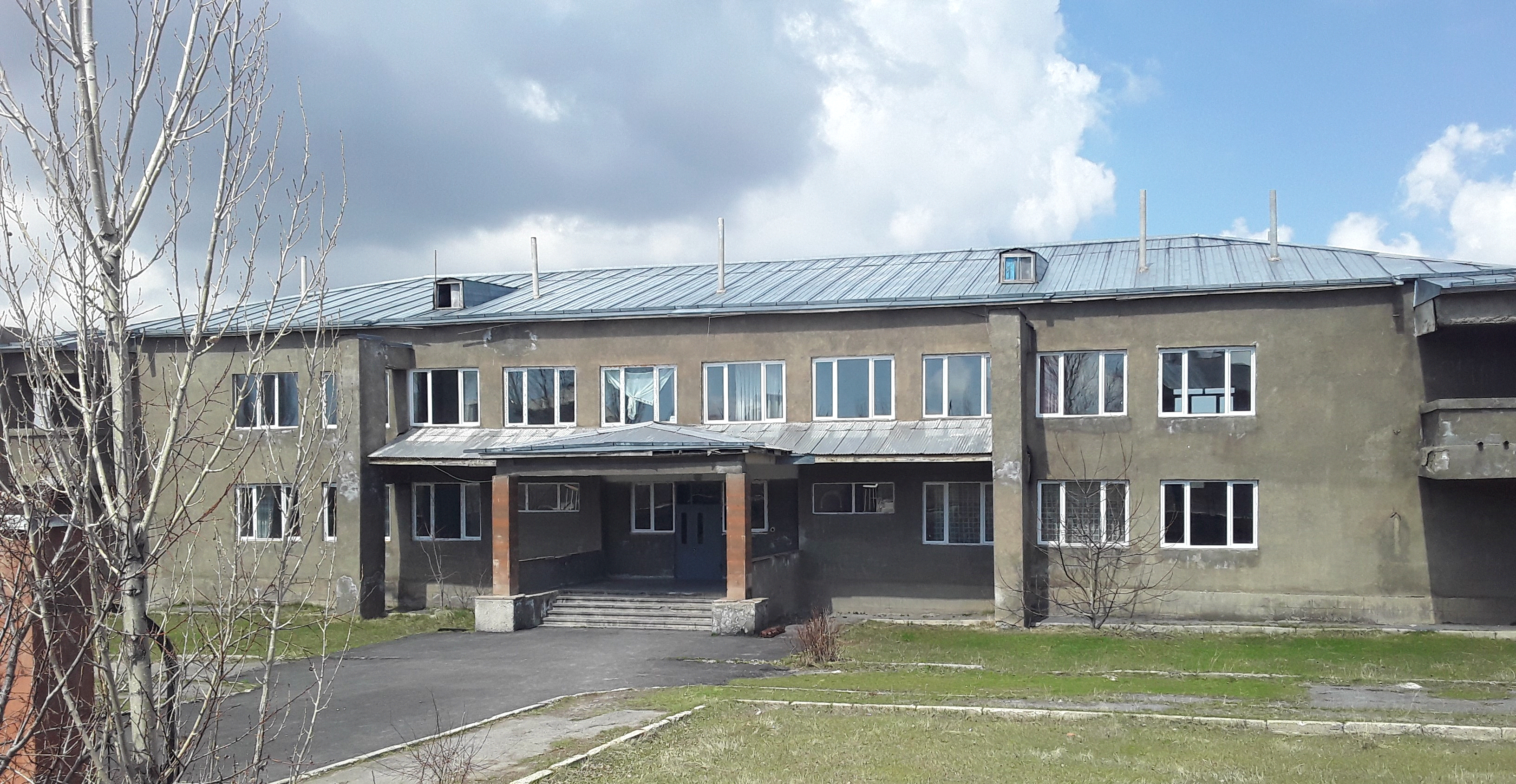 